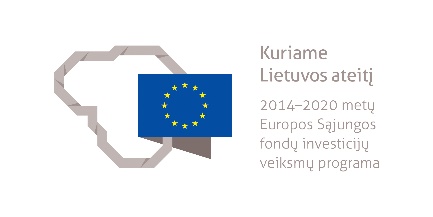 SKARDININKO IR KONSTRUKCIJŲ MONTUOTOJO MODULINĖ PROFESINIO MOKYMO PROGRAMA______________________(Programos pavadinimas)Programos valstybinis kodas ir apimtis mokymosi kreditais:P32073203, P32073219 – programa, skirta pirminiam profesiniam mokymui, 110 mokymosi kreditųT32073210 – programa, skirta tęstiniam profesiniam mokymui, 90 mokymosi kreditųKvalifikacijos pavadinimas – skardininkas, konstrukcijų montuotojasKvalifikacijos lygis pagal Lietuvos kvalifikacijų sandarą (LTKS) – IIIMinimalus reikalaujamas išsilavinimas kvalifikacijai įgyti:P32073219, T32073210 – pagrindinis išsilavinimasP32073203 – pagrindinis išsilavinimas ir mokymasis vidurinio ugdymo programojeReikalavimai profesinei patirčiai (jei taikomi) – nėraPrograma parengta įgyvendinant Europos Sąjungos socialinio fondo ir Lietuvos Respublikos biudžeto lėšomis finansuojamą projektą „Kvalifikacijų formavimas ir modulinio profesinio mokymo sistemos kūrimas“ (projekto Nr. VP1-2.2-ŠMM-04-V-03-001).1. PROGRAMOS APIBŪDINIMASProgramos paskirtis. Skardininko ir konstrukcijų montuotojo modulinė profesinio mokymo programa skirta kvalifikuotam skardininkui, konstrukcijų montuotojui parengti, kuris gebėtų, vadovaujant aukštesnės kvalifikacijos darbuotojui ir jam prižiūrint darbų kokybę, savarankiškai vykdyti bendrąsias veiklas statybos objekte, gaminti gaminius iš skardos ir skardinti statinių konstrukcijas, gaminti ir montuoti ortakius, dengti vamzdynus skardiniais apdangalais, montuoti gelžbetonines, metalines ir medines statinio konstrukcijas.Būsimo darbo specifika. Asmuo, įgijęs skardininko ir konstrukcijų montuotojo kvalifikacijas galės dirbti statybos įmonėse arba vykdyti individualią veiklą. Darbo sąlygos: dirbama pastatų išorėje ir patalpose, tenka dirbti dideliame aukštyje; darbo aplinka gali būti dulkėta, purvina, priklausoma nuo oro sąlygų. Dirbant dėvimi specialieji darbo drabužiai.Skardininkas ir konstrukcijų montuotojas savo veikloje vadovaujasi darbuotojų saugos ir sveikatos, ergonomikos, darbo higienos, priešgaisrinės saugos, elektrosaugos, aplinkosaugos reikalavimais, tvarios statybos principais. Darbuotojui svarbios šios asmeninės savybės: kruopštumas, dėmesio koncentracija, kūno koordinacija, fizinė ištvermė, gebėjimas dirbti komandoje.Skardininkas ir konstrukcijų montuotojas geba planuoti savo veiklą pagal pateiktas užduotis, naudodamasis aukštesnės kvalifikacijos darbuotojo pagalba, prisitaikyti prie veiklos būdų, medžiagų ir priemonių įvairovės, atlieka įvairius veiklos veiksmus ir operacijas, pritaikydamas žinomus ir išbandytus sprendimus, naudodamasis brėžiniais, specifikacijomis ir žodine informacija. Darbuotojui privalu atlikti sveikatos profilaktinį patikrinimą ir turėti asmens medicininę knygelę arba privalomojo sveikatos patikrinimo medicininę pažymą. 2. PROGRAMOS PARAMETRAI* Šie moduliai vykdant tęstinį profesinį mokymą neįgyvendinami, o darbuotojų saugos ir sveikatos bei saugaus elgesio ekstremaliose situacijose mokymas integruojamas į kvalifikaciją sudarančioms kompetencijoms įgyti skirtus modulius.3. REKOMENDUOJAMA MODULIŲ SEKA* Šie moduliai vykdant tęstinį profesinį mokymą neįgyvendinami, o darbuotojų saugos ir sveikatos bei saugaus elgesio ekstremaliose situacijose mokymas integruojamas į kvalifikaciją sudarančioms kompetencijoms įgyti skirtus modulius.4. REKOMENDACIJOS DĖL PROFESINEI VEIKLAI REIKALINGŲ BENDRŲJŲ KOMPETENCIJŲ UGDYMO5. PROGRAMOS STRUKTŪRA, VYKDANT PIRMINĮ IR TĘSTINĮ PROFESINĮ MOKYMĄ PastabosVykdant pirminį profesinį mokymą asmeniui, jaunesniam nei 16 metų ir neturinčiam pagrindinio išsilavinimo, turi būti sudaromos sąlygos mokytis pagal pagrindinio ugdymo programą (jei taikoma).Vykdant pirminį profesinį mokymą asmeniui turi būti sudaromos sąlygos mokytis pagal vidurinio ugdymo programą (jei taikoma).Vykdant tęstinį profesinį mokymą asmens ankstesnio mokymosi pasiekimai įskaitomi švietimo ir mokslo ministro nustatyta tvarka.Tęstinio profesinio mokymo programos modulius gali vesti mokytojai, įgiję andragogikos žinių ir turintys tai pagrindžiantį dokumentą arba turintys neformaliojo suaugusiųjų švietimo patirties.Saugaus elgesio ekstremaliose situacijose modulį vedantis mokytojas turi būti baigęs civilinės saugos mokymus pagal Priešgaisrinės apsaugos ir gelbėjimo departamento direktoriaus patvirtintą mokymo programą ir turėti tai pagrindžiantį dokumentą.Tęstinio profesinio mokymo programose darbuotojų saugos ir sveikatos mokymas integruojamas į kvalifikaciją sudarančioms kompetencijoms įgyti skirtus modulius. Darbuotojų saugos ir sveikatos mokoma pagal Mokinių, besimokančių pagal pagrindinio profesinio mokymo programas, darbuotojų saugos ir sveikatos programos aprašą, patvirtintą Lietuvos Respublikos švietimo ir mokslo ministro 2005 m. rugsėjo 28 d. įsakymu Nr. ISAK-1953 „Dėl Mokinių, besimokančių pagal pagrindinio profesinio mokymo programas, darbuotojų saugos ir sveikatos programos aprašo patvirtinimo“. Darbuotojų saugos ir sveikatos mokymą vedantis mokytojas turi būti baigęs darbuotojų saugos ir sveikatos mokymus ir turėti tai pagrindžiantį dokumentą.Tęstinio profesinio mokymo programose saugaus elgesio ekstremaliose situacijose mokymas integruojamas pagal poreikį į kvalifikaciją sudarančioms kompetencijoms įgyti skirtus modulius. 6. PROGRAMOS MODULIŲ APRAŠAI6.1. ĮVADINIS MODULISModulio pavadinimas – „Įvadas į profesiją“6.2. KVALIFIKACIJĄ SUDARANČIOMS KOMPETENCIJOMS ĮGYTI SKIRTI MODULIAI6.2.1. Privalomieji moduliaiModulio pavadinimas – „Bendrosios veiklos statybos objekte vykdymas (skardininko ir konstrukcijų montuotojo)“ Modulio pavadinimas – „Gaminių iš skardos gamyba ir statinių konstrukcijų skardinimas“Modulio pavadinimas – „Ortakių gamyba ir montavimas“Modulio pavadinimas – „Vamzdynų dengimas skardiniais apdangalais“Modulio pavadinimas – „Gelžbetoninių statinio konstrukcijų montavimas“Modulio pavadinimas – „Metalinių statinio konstrukcijų montavimas“Modulio pavadinimas – „Medinių statinio konstrukcijų montavimas“6.3. PASIRENKAMIEJI MODULIAIModulio pavadinimas – „Gipskartonio plokščių montavimas“Modulio pavadinimas – „Medienos apdirbimas rankiniu būdu“6.4. BAIGIAMASIS MODULISModulio pavadinimas – „Įvadas į darbo rinką“ Valstybinis kodasModulio pavadinimasLTKS lygisApimtis mokymosi kreditaisKompetencijosKompetencijų pasiekimą iliustruojantys mokymosi rezultataiĮvadinis modulis (iš viso 2 mokymosi kreditai)*Įvadinis modulis (iš viso 2 mokymosi kreditai)*Įvadinis modulis (iš viso 2 mokymosi kreditai)*Įvadinis modulis (iš viso 2 mokymosi kreditai)*Įvadinis modulis (iš viso 2 mokymosi kreditai)*Įvadinis modulis (iš viso 2 mokymosi kreditai)*3000004Įvadas į profesijąIII2Pažinti profesiją.Apibūdinti skardininko ir konstrukcijų montuotojo profesijas ir jų teikiamas galimybes darbo rinkoje.Apibūdinti skardininko ir konstrukcijų montuotojo veiklos procesus.Demonstruoti jau turimus, neformaliuoju ir (arba) savaiminiu būdu įgytus skardininko, konstrukcijų montuotojo kvalifikacijoms būdingus gebėjimus.Bendrieji moduliai (iš viso 8 mokymosi kreditai)*Bendrieji moduliai (iš viso 8 mokymosi kreditai)*Bendrieji moduliai (iš viso 8 mokymosi kreditai)*Bendrieji moduliai (iš viso 8 mokymosi kreditai)*Bendrieji moduliai (iš viso 8 mokymosi kreditai)*Bendrieji moduliai (iš viso 8 mokymosi kreditai)*3102201Saugus elgesys ekstremaliose situacijoseIII1Saugiai elgtis ekstremaliose situacijose.Apibūdinti ekstremalių situacijų tipus, galimus pavojus.Išmanyti saugaus elgesio ekstremaliose situacijose reikalavimus ir instrukcijas, garsinius civilinės saugos signalus.3102103Sąmoningas fizinio aktyvumo reguliavimasIII5Reguliuoti fizinį aktyvumą.Išvardyti fizinio aktyvumo formas.Demonstruoti asmeninį fizinį aktyvumą.Taikyti fizinio aktyvumo formas, atsižvelgiant į darbo specifiką. 3102202Darbuotojų sauga ir sveikataIII2Tausoti sveikatą ir saugiai dirbti.Įvardyti darbuotojų saugos ir sveikatos reikalavimus, keliamus darbo vietai.Kvalifikaciją sudarančioms kompetencijoms įgyti skirti moduliai (iš viso 80 mokymosi kreditų)Kvalifikaciją sudarančioms kompetencijoms įgyti skirti moduliai (iš viso 80 mokymosi kreditų)Kvalifikaciją sudarančioms kompetencijoms įgyti skirti moduliai (iš viso 80 mokymosi kreditų)Kvalifikaciją sudarančioms kompetencijoms įgyti skirti moduliai (iš viso 80 mokymosi kreditų)Kvalifikaciją sudarančioms kompetencijoms įgyti skirti moduliai (iš viso 80 mokymosi kreditų)Kvalifikaciją sudarančioms kompetencijoms įgyti skirti moduliai (iš viso 80 mokymosi kreditų)Privalomieji (iš viso 80 mokymosi kreditų)Privalomieji (iš viso 80 mokymosi kreditų)Privalomieji (iš viso 80 mokymosi kreditų)Privalomieji (iš viso 80 mokymosi kreditų)Privalomieji (iš viso 80 mokymosi kreditų)Privalomieji (iš viso 80 mokymosi kreditų)307320032Bendrosios veiklos statybos objekte vykdymas (skardininko ir konstrukcijų montuotojo)III10Sandėliuoti skardinimo ir konstrukcijų montavimo medžiagas, gaminius, įrangą ir konstrukcijas.Paaiškinti saugaus krovinių perkėlimo taisykles.Apibūdinti statybinių medžiagų ir gaminių rūšis, savybes, paskirtį.Sandėliuoti skardinimo ir konstrukcijų montavimo darbams reikalingas medžiagas, gaminius, įrangą ir montuojamas konstrukcijas, laikantis gamintojo reikalavimų ir nepažeidžiant jų kokybės.307320032Bendrosios veiklos statybos objekte vykdymas (skardininko ir konstrukcijų montuotojo)III10Paruošti ir sutvarkyti skardininko, konstrukcijų montuotojo darbo vietą.Apibūdinti asmeninės apsaugos priemones, darbuotojų saugos ir sveikatos, elektrosaugos, priešgaisrinės saugos, aplinkosaugos reikalavimus.Paaiškinti tvarios statybos principus. Apibūdinti saugaus darbo aukštyje ir ant paaukštinimo įrangos reikalavimus.Pasiruošti darbui pagal aukštesnės kvalifikacijos darbuotojo nurodymus.Sumontuoti paaukštinimo įrangą pagal reikalavimus.Paruošti reikalingą įrangą, priemones, inventorių, įrankius darbui. Išdėstyti medžiagas darbo zonoje pagal ergonomikos reikalavimus.Sutvarkyti darbo vietą.307320032Bendrosios veiklos statybos objekte vykdymas (skardininko ir konstrukcijų montuotojo)III10Prikabinti, atkabinti krovinius.Apibūdinti krovinių saugaus kėlimo, prikabinimo ir atkabinimo reikalavimus.Prikabinti krovinius prie kėlimo įtaisų.Atkabinti krovinius nuo kėlimo įtaisų.Perduoti komandas žodžiu, rankų ženklais, ryšio priemonėmis.307320032Bendrosios veiklos statybos objekte vykdymas (skardininko ir konstrukcijų montuotojo)III10Skaityti statinio darbo projektą.Apibūdinti pagrindines techninio brėžinio braižymo taisykles.Apibūdinti statinių klasifikaciją, konstrukcijas, elementus.Paaiškinti statinio darbo brėžiniuose pateiktus duomenis skardininko–konstrukcijų montuotojo darbų atlikimui. Komentuoti duomenis, pateiktus skardinimo, konstrukcijų montavimo darbų atlikimui statinio skaitmeniniame modelyje.307320028Gaminių iš skardos gamyba ir statinių konstrukcijų skardinimasIII10Atlikti šaltkalvystės darbus.Paaiškinti šaltkalvystės darbams keliamus reikalavimus.Pamatuoti ir pažymėti detales pagal brėžinius.Apdirbti metalą rankiniais ir elektriniais įrankiais.Sujungti detales įvairiais būdais.307320028Gaminių iš skardos gamyba ir statinių konstrukcijų skardinimasIII10Apdailinti fasadus skardos gaminiais.Paaiškinti fasadų dailinimo skarda taisykles, reikalavimus ir technologijas.Pagaminti lietaus vandens surinkimo sistemų elementus, palanges, skardinius fasadų elementus.Sumontuoti lietaus vandens surinkimo sistemų elementus, palanges, skardinius fasadų elementus.307320028Gaminių iš skardos gamyba ir statinių konstrukcijų skardinimasIII10Dengti stogus skarda.Paaiškinti stogų dengimo skarda taisykles, reikalavimus ir technologijas.Apibūdinti metalo apsaugos nuo korozijos reikalavimus.Pagaminti užvartus.Pritvirtinti skardą ant stogo konstrukcijų.Skardinti dūmtraukius, ventiliacijos angas, švieslangius, parapetus ir kitus stogo elementus.307320029Ortakių gamyba ir montavimasIII10Gaminti ortakius ir jų detales.Paaiškinti ortakių ir jų detalių gamybos taisykles, reikalavimus, technologijas.Nubraižyti ortakių detalių išklotines ant skardos pagal darbo brėžinius.Matuoti ir žymėti ortakių detalių sujungimo siūles.Pagaminti flanšų (jungių) ir ortakių sujungimo detales.Sujungti ortakių detalių ruošinius. 307320029Ortakių gamyba ir montavimasIII10Montuoti ortakius.Paruošti statinio konstrukcijas ortakių montavimui.Sumontuoti vėdinimo, oro kondicionavimo, pneumatinio transporto ir aspiracijos sistemų ortakius.307320030Vamzdynų dengimas skardiniais apdangalaisIII10Gaminti skardinius vamzdynų apdangalus.Paaiškinti skardinių vamzdynų apdangalų gamybos taisykles, reikalavimus ir technologijas.Nubraižyti skardinių vamzdynų apdangalų detalių išklotines pagal darbo brėžinius.Pagaminti skardinių vamzdynų apdangalų detales.307320030Vamzdynų dengimas skardiniais apdangalaisIII10Montuoti skardinius vamzdynų apdangalus.Surinkti skardinių vamzdynų apdangalų detales pagal darbo brėžinius.Izoliuoti ir uždengti vamzdynų paviršius skardiniais apdangalais.307320024Gelžbetoninių statinio konstrukcijų montavimasIII15Montuoti gelžbetonines konstrukcijas.Apibūdinti montuojamas gelžbetonines konstrukcijas, jų montavimo taisykles, reikalavimus ir technologijas.Paruošti įdėtines detales suvirinti.Įrengti klojinius.Įrengti gelžbetoninių konstrukcijų ryšius.Atlikti gelžbetoninių konstrukcijų montavimo darbus.Įtvirtinti gelžbetonines laikinas konstrukcijas.307320024Gelžbetoninių statinio konstrukcijų montavimasIII15Betonuoti gelžbetoninių konstrukcijų sandūras.Paaiškinti gelžbetoninių konstrukcijų sandūrų betonavimo taisykles, reikalavimus ir technologijas.Paruošti cementinį skiedinį ir betoną statybos objekte.Priimti paruoštą cementinį skiedinį ir betoną.Išbetonuoti sandūras ir konstrukcijų jungiamuosius mazgus rankiniu ir mechaniniu būdu.307320025Metalinių statinio konstrukcijų montavimasIII15Montuoti statinio metalines konstrukcijas.Apibūdinti montuojamas metalines konstrukcijas, jų montavimo taisykles, reikalavimus ir technologijas.Įtvirtinti statinio metalines laikinas konstrukcijas.Sujungti konstrukcijas. Paruošti konstrukcijas suvirinimo darbams.307320025Metalinių statinio konstrukcijų montavimasIII15Dažyti metalinių montuojamų konstrukcijų paviršius.Apibūdinti metalinių montuojamų konstrukcijų paviršių dažymo taisykles, reikalavimus ir technologijas.Paruošti metalinius paviršius dažyti.Gruntuoti metalines konstrukcijas antikoroziniais dažais.Nudažyti metalines konstrukcijas.307320026Medinių statinio konstrukcijų montavimasIII10Montuoti statinio medines konstrukcijas.Apibūdinti montuojamas medines konstrukcijas, jų montavimo taisykles, reikalavimus ir technologijas.Sumontuoti medines sijas, santvaras ir kitas statinio karkaso konstrukcijas.Sujungti konstrukcijas varžtais.307320026Medinių statinio konstrukcijų montavimasIII10Dažyti medinių montuojamų konstrukcijų paviršius.Apibūdinti medinių statinio montuojamų konstrukcijų paviršių dažymo taisykles, reikalavimus ir technologijas.Paruošti medinius paviršius dažymo darbams.Nudažyti medines statinio montuojamas konstrukcijas. Nulakuoti medines statinio montuojamas konstrukcijas.Pasirenkamieji moduliai (iš viso 10 mokymosi kreditų)*Pasirenkamieji moduliai (iš viso 10 mokymosi kreditų)*Pasirenkamieji moduliai (iš viso 10 mokymosi kreditų)*Pasirenkamieji moduliai (iš viso 10 mokymosi kreditų)*Pasirenkamieji moduliai (iš viso 10 mokymosi kreditų)*Pasirenkamieji moduliai (iš viso 10 mokymosi kreditų)*307320021Gipskartonio plokščių montavimasIII10Įrengti karkasą gipskartonio plokščių montavimo darbams.Apibūdinti gipskartonio plokščių montuotojo saugos ir sveikatos reikalavimus.Apibūdinti karkaso gipskartonio plokštėms montuoti profilius, detales, įrengimo technologiją.Sumontuoti karkasą gipskartonio plokščių tvirtinimui.307320021Gipskartonio plokščių montavimasIII10Montuoti gipskartonio plokštes.Apibūdinti gipskartonio plokščių rūšis, montavimo technologiją.Tvirtinti gipskartonio plokštes prie karkaso.307320031Medienos apdirbimas rankiniu būduIII10Paruošti medieną apdirbimui rankiniu būdu.Apibūdinti pagalbinius staliaus įrankius.Apibūdinti matavimo ir žymėjimo priemones.Apibūdinti medienos rankinio žievinimo ir tašymo būdus, naudojamus įrankius.Paruošti darbo vietą medienos apdirbimui rankiniu būdu.Nužievinti ir nutašyti medieną rankiniu būdu.307320031Medienos apdirbimas rankiniu būduIII10Apdirbti medieną rankiniu būdu.Išvardyti darbuotojų saugos ir sveikatos reikalavimus dirbant rankiniais medienos apdirbimo įrankiais. Apdirbti medieną rankiniais įrankiais.Atlikti rankinio medienos apdirbimo operacijas elektriniais įrankiais. Baigiamasis modulis (iš viso 10 mokymosi kreditų)Baigiamasis modulis (iš viso 10 mokymosi kreditų)Baigiamasis modulis (iš viso 10 mokymosi kreditų)Baigiamasis modulis (iš viso 10 mokymosi kreditų)Baigiamasis modulis (iš viso 10 mokymosi kreditų)Baigiamasis modulis (iš viso 10 mokymosi kreditų)3000003Įvadas į darbo rinkąIII10Formuoti darbinius įgūdžius realioje darbo vietoje.Susipažinti su būsimo darbo specifika ir darbo vieta.Įvardyti asmenines integracijos į darbo rinką galimybes.Demonstruoti realioje darbo vietoje įgytas kompetencijas.Valstybinis kodasModulio pavadinimasLTKS lygisApimtis mokymosi kreditaisAsmens pasirengimo mokytis modulyje reikalavimai (jei taikoma)Įvadinis modulis (iš viso 2 mokymosi kreditai)*Įvadinis modulis (iš viso 2 mokymosi kreditai)*Įvadinis modulis (iš viso 2 mokymosi kreditai)*Įvadinis modulis (iš viso 2 mokymosi kreditai)*Įvadinis modulis (iš viso 2 mokymosi kreditai)*3000004Įvadas į profesijąIII2Netaikoma.Bendrieji moduliai (iš viso 8 mokymosi kreditai)*Bendrieji moduliai (iš viso 8 mokymosi kreditai)*Bendrieji moduliai (iš viso 8 mokymosi kreditai)*Bendrieji moduliai (iš viso 8 mokymosi kreditai)*Bendrieji moduliai (iš viso 8 mokymosi kreditai)*3102201Saugus elgesys ekstremaliose situacijoseIII1Netaikoma.3102103Sąmoningas fizinio aktyvumo reguliavimasIII5Netaikoma.3102202Darbuotojų sauga ir sveikataIII2Netaikoma.Kvalifikaciją sudarančioms kompetencijoms įgyti skirti moduliai (iš viso 80 mokymosi kreditų)Kvalifikaciją sudarančioms kompetencijoms įgyti skirti moduliai (iš viso 80 mokymosi kreditų)Kvalifikaciją sudarančioms kompetencijoms įgyti skirti moduliai (iš viso 80 mokymosi kreditų)Kvalifikaciją sudarančioms kompetencijoms įgyti skirti moduliai (iš viso 80 mokymosi kreditų)Kvalifikaciją sudarančioms kompetencijoms įgyti skirti moduliai (iš viso 80 mokymosi kreditų)Privalomieji (iš viso 80 mokymosi kreditų)Privalomieji (iš viso 80 mokymosi kreditų)Privalomieji (iš viso 80 mokymosi kreditų)Privalomieji (iš viso 80 mokymosi kreditų)Privalomieji (iš viso 80 mokymosi kreditų)307320032Bendrosios veiklos statybos objekte vykdymas (skardininko ir konstrukcijų montuotojo)III10Netaikoma.307320028Gaminių iš skardos gamyba ir statinių konstrukcijų skardinimasIII10Baigtas šis modulis:Bendrosios veiklos statybos objekte vykdymas (skardininko ir konstrukcijų montuotojo)307320029Ortakių gamyba ir montavimasIII10Baigtas šis modulis:Bendrosios veiklos statybos objekte vykdymas (skardininko ir konstrukcijų montuotojo)307320030Vamzdynų dengimas skardiniais apdangalaisIII10Baigtas šis modulis:Bendrosios veiklos statybos objekte vykdymas (skardininko ir konstrukcijų montuotojo)307320024Gelžbetoninių statinio konstrukcijų montavimasIII15Baigtas šis modulis:Bendrosios veiklos statybos objekte vykdymas (skardininko ir konstrukcijų montuotojo)307320025Metalinių statinio konstrukcijų montavimasIII15Baigtas šis modulis:Bendrosios veiklos statybos objekte vykdymas (skardininko ir konstrukcijų montuotojo)307320026Medinių statinio konstrukcijų montavimasIII10Baigtas šis modulis:Bendrosios veiklos statybos objekte vykdymas (skardininko ir konstrukcijų montuotojo)Pasirenkamieji moduliai (iš viso 10 mokymosi kreditų)*Pasirenkamieji moduliai (iš viso 10 mokymosi kreditų)*Pasirenkamieji moduliai (iš viso 10 mokymosi kreditų)*Pasirenkamieji moduliai (iš viso 10 mokymosi kreditų)*Pasirenkamieji moduliai (iš viso 10 mokymosi kreditų)*307320021Gipskartonio plokščių montavimasIII10Baigtas šis modulis:Bendrosios veiklos statybos objekte vykdymas (skardininko ir konstrukcijų montuotojo)307320031Medienos apdirbimas rankiniu būduIII10Baigtas šis modulis:Bendrosios veiklos statybos objekte vykdymas (skardininko ir konstrukcijų montuotojo)Baigiamasis modulis (iš viso 10 mokymosi kreditų)Baigiamasis modulis (iš viso 10 mokymosi kreditų)Baigiamasis modulis (iš viso 10 mokymosi kreditų)Baigiamasis modulis (iš viso 10 mokymosi kreditų)Baigiamasis modulis (iš viso 10 mokymosi kreditų)3000003Įvadas į darbo rinkąIII10Baigti visi skardininko, konstrukcijų montuotojo kvalifikacijas sudarantys privalomieji moduliai.Bendrosios kompetencijosBendrųjų kompetencijų pasiekimą iliustruojantys mokymosi rezultataiRaštingumo kompetencijaRašyti gyvenimo aprašymą, motyvacinį laišką, prašymą, ataskaitą, elektroninį laišką.Bendrauti vartojant profesinę terminiją.Daugiakalbystės kompetencijaRašyti gyvenimo aprašymą, motyvacinį laišką, prašymą, elektroninį laišką.Išvardinti darbų atlikimui naudojamą įrangą bei medžiagas.Skaityti darbams naudojamos įrangos bei medžiagų dokumentaciją.Matematinė kompetencija ir gamtos mokslų, technologijų ir inžinerijos kompetencijaApskaičiuoti reikalingus medžiagų kiekius darbų atlikimui.Atlikti svorio, tūrio ir kiekio skaičiavimus.Naudotis kompiuterine ir specialia programine įranga, ryšio ir komunikacijos priemonėmis.Naudotis skaitmeniniais matavimo įrankiais ir prietaisais. Naudotis skaitmeniniu statinio modeliu.Skaitmeninė kompetencijaAtlikti informacijos paiešką internete.Rinkti ir saugoti reikalingą darbui informaciją.Naudotis šiuolaikinėmis komunikacijos priemonėmis.Rengti paslaugos ir (arba) darbo pristatymą kompiuterinėmis programomis, naudoti vaizdų grafinio apdorojimo programą.Asmeninė, socialinė ir mokymosi mokytis kompetencijaĮsivertinti turimas žinias ir gebėjimus.Rasti informaciją apie tolesnio mokymosi galimybes, kvalifikacijos kėlimą.Pritaikyti turimas žinias ir gebėjimus dirbant individualiai ir kolektyve.Pilietiškumo kompetencijaBendrauti su bendradarbiais, aukštesnės kvalifikacijos darbuotojais.Valdyti savo psichologines būsenas, pojūčius ir savybes.Pagarbiai elgtis su klientu, bendradarbiais, artimaisiais.Gerbti save, kitus, savo šalį ir jos tradicijas.Verslumo kompetencijaRodyti iniciatyvą darbe, namie, kitoje aplinkoje.Padėti aplinkiniams, kada jiems reikia pagalbos.Dirbti savarankiškai, planuoti darbus pagal pavestas užduotis.Kultūrinio sąmoningumo ir raiškos kompetencijaPažinti įvairių šalies regionų tradicijas ir papročius.Pažinti įvairių šalių kultūrinius skirtumus. Kvalifikacija – skardininkas, konstrukcijų montuotojas, LTKS lygis IIIKvalifikacija – skardininkas, konstrukcijų montuotojas, LTKS lygis IIIProgramos, skirtos pirminiam profesiniam mokymui, struktūraProgramos, skirtos tęstiniam profesiniam mokymui, struktūraĮvadinis modulis (iš viso 2 mokymosi kreditai)Įvadas į profesiją, 2 mokymosi kreditaiĮvadinis modulis (0 mokymosi kreditų)-Bendrieji moduliai (iš viso 8 mokymosi kreditai)Saugus elgesys ekstremaliose situacijose, 1 mokymosi kreditasSąmoningas fizinio aktyvumo reguliavimas, 5 mokymosi kreditaiDarbuotojų sauga ir sveikata, 2 mokymosi kreditaiBendrieji moduliai (0 mokymosi kreditų)-Kvalifikaciją sudarančioms kompetencijoms įgyti skirti moduliai (iš viso 80 mokymosi kreditų)Bendrosios veiklos statybos objekte vykdymas (skardininko ir konstrukcijų montuotojo), 10 mokymosi kreditaiGaminių iš skardos gamyba ir statinių konstrukcijų skardinimas, 10 mokymosi kreditųOrtakių gamyba ir montavimas, 10 mokymosi kreditųVamzdynų dengimas skardiniais apdangalais, 10 mokymosi kreditųGelžbetoninių statinio konstrukcijų montavimas, 15 mokymosi kreditųMetalinių statinio konstrukcijų montavimas, 15 mokymosi kreditųMedinių statinio konstrukcijų montavimas, 10 mokymosi kreditųKvalifikaciją sudarančioms kompetencijoms įgyti skirti moduliai (iš viso 80 mokymosi kreditų)Bendrosios veiklos statybos objekte vykdymas (skardininko ir konstrukcijų montuotojo), 10 mokymosi kreditaiGaminių iš skardos gamyba ir statinių konstrukcijų skardinimas, 10 mokymosi kreditųOrtakių gamyba ir montavimas, 10 mokymosi kreditųVamzdynų dengimas skardiniais apdangalais, 10 mokymosi kreditųGelžbetoninių statinio konstrukcijų montavimas, 15 mokymosi kreditųMetalinių statinio konstrukcijų montavimas, 15 mokymosi kreditųMedinių statinio konstrukcijų montavimas, 10 mokymosi kreditųPasirenkamieji moduliai (iš viso 10 mokymosi kreditų)Gipskartonio plokščių montavimas, 10 mokymosi kreditųMedienos apdirbimas rankiniu būdu, 10 mokymosi kreditųPasirenkamieji moduliai (0 mokymosi kreditų)-Baigiamasis modulis (iš viso 10 mokymosi kreditų)Įvadas į darbo rinką, 10 mokymosi kreditųBaigiamasis modulis (iš viso 10 mokymosi kreditų)Įvadas į darbo rinką, 10 mokymosi kreditųValstybinis kodas30000043000004Modulio LTKS lygisIIIIIIApimtis mokymosi kreditais22KompetencijosMokymosi rezultataiRekomenduojamas turinys mokymosi rezultatams pasiektiPažinti profesiją.1.1. Apibūdinti skardininko ir konstrukcijų montuotojo profesijas ir jų teikiamas galimybes darbo rinkoje.Tema. Skardininko ir konstrukcijų montuotojo profesijos, jų specifika ir galimybės darbo rinkojeSkardininko ir konstrukcijų montuotojo profesijų samprataSkardininko, konstrukcijų montuotojo darbų eiliškumas statinio statymo darbų kontekste ir sąsajos su kitais darbaisSkardininko ir konstrukcijų montuotojo darbo specifikaAsmeninės savybės, reikalingos skardininko ir konstrukcijų montuotojo profesijomsSkardininko ir konstrukcijų montuotojo galimybės darbo rinkojePažinti profesiją.1.2. Apibūdinti skardininko ir konstrukcijų montuotojo veiklos procesus.Tema. Skardininko ir konstrukcijų montuotojo veiklos procesai, funkcijos ir uždaviniaiSkardininko ir konstrukcijų montuotojo veiklos procesai, funkcijos ir uždaviniaiSkardinimo, konstrukcijų montavimo gerosios praktikos pavyzdžiaiPažinti profesiją.1.3. Demonstruoti jau turimus, neformaliuoju ir (arba) savaiminiu būdu įgytus skardininko, konstrukcijų montuotojo kvalifikacijoms būdingus gebėjimus.Tema. Skardininko ir konstrukcijų montuotojo modulinė profesinio mokymo programaMokymo programos tikslai ir uždaviniaiMokymosi formos ir metodai, mokymosi pasiekimų įvertinimo kriterijai, mokymosi įgūdžių demonstravimo formos (metodai)Individualūs mokymosi planaiTema. Turimų gebėjimų, įgytų savaiminiu ar neformaliuoju būdu, vertinimas ir lygių nustatymasTurimų gebėjimų, įgytų savaiminio ar neformaliojo būdu, įvertinimo metodaiSavaiminiu ar neformaliuoju būdu įgytų gebėjimų vertinimasMokymosi pasiekimų vertinimo kriterijaiSiūlomas įvadinio modulio įvertinimas – įskaityta (neįskaityta).Siūlomas įvadinio modulio įvertinimas – įskaityta (neįskaityta).Reikalavimai mokymui skirtiems metodiniams ir materialiesiems ištekliamsMokymo(si) medžiaga:Skardininko ir konstrukcijų montuotojo modulinė profesinio mokymo programaTestas turimiems gebėjimams vertintiVadovėliai ir kita mokomoji medžiagaTeisės aktai, reglamentuojantys darbuotojų saugos ir sveikatos reikalavimusMokymo(si) priemonės:Techninės priemonės mokymo(si) medžiagai iliustruoti, vizualizuoti, pristatytiMokymo(si) medžiaga:Skardininko ir konstrukcijų montuotojo modulinė profesinio mokymo programaTestas turimiems gebėjimams vertintiVadovėliai ir kita mokomoji medžiagaTeisės aktai, reglamentuojantys darbuotojų saugos ir sveikatos reikalavimusMokymo(si) priemonės:Techninės priemonės mokymo(si) medžiagai iliustruoti, vizualizuoti, pristatytiReikalavimai teorinio ir praktinio mokymo vietaiKlasė ar kita mokymui(si) pritaikyta patalpa su techninėmis priemonėmis (kompiuteriu, vaizdo projektoriumi) mokymo(si) medžiagai pateikti.Klasė ar kita mokymui(si) pritaikyta patalpa su techninėmis priemonėmis (kompiuteriu, vaizdo projektoriumi) mokymo(si) medžiagai pateikti.Reikalavimai mokytojų dalykiniam pasirengimui (dalykinei kvalifikacijai)Modulį gali vesti mokytojas, turintis:1) Lietuvos Respublikos švietimo įstatyme ir Reikalavimų mokytojų kvalifikacijai apraše, patvirtintame Lietuvos Respublikos švietimo ir mokslo ministro 2014 m. rugpjūčio 29 d. įsakymu Nr. V-774 „Dėl Reikalavimų mokytojų kvalifikacijai aprašo patvirtinimo“, nustatytą išsilavinimą ir kvalifikaciją;2) skardininko, konstrukcijų montuotojo ar lygiavertę kvalifikaciją arba statybos inžinerinį išsilavinimą arba (išsilavinimą) arba ne mažesnę kaip 3 metų statybos srities profesinės veiklos patirtį.Modulį gali vesti mokytojas, turintis:1) Lietuvos Respublikos švietimo įstatyme ir Reikalavimų mokytojų kvalifikacijai apraše, patvirtintame Lietuvos Respublikos švietimo ir mokslo ministro 2014 m. rugpjūčio 29 d. įsakymu Nr. V-774 „Dėl Reikalavimų mokytojų kvalifikacijai aprašo patvirtinimo“, nustatytą išsilavinimą ir kvalifikaciją;2) skardininko, konstrukcijų montuotojo ar lygiavertę kvalifikaciją arba statybos inžinerinį išsilavinimą arba (išsilavinimą) arba ne mažesnę kaip 3 metų statybos srities profesinės veiklos patirtį.Valstybinis kodas307320032307320032Modulio LTKS lygisIIIIIIApimtis mokymosi kreditais1010Asmens pasirengimo mokytis modulyje reikalavimai (jei taikoma)NetaikomaNetaikomaKompetencijosMokymosi rezultataiRekomenduojamas turinys mokymosi rezultatams pasiekti1. Sandėliuoti skardinimo ir konstrukcijų montavimo medžiagas, gaminius, įrangą ir konstrukcijas.1.1. Paaiškinti saugaus krovinių perkėlimo taisykles.Tema. Teisės aktai reglamentuojantys saugų krovinių perkėlimąKėlimo kranų naudojimo taisyklėsSaugos ir sveikatos taisyklės statyboje DT 5 – 00 Techninis reglamentas „Kėlimo reikmenys. Sertifikavimas ir ženklinimas“1. Sandėliuoti skardinimo ir konstrukcijų montavimo medžiagas, gaminius, įrangą ir konstrukcijas.1.2. Apibūdinti statybinių medžiagų ir gaminių rūšis, savybes, paskirtį.Tema. Statybinių medžiagų rūšysStatybinių medžiagų ir gaminių rūšys, jų klasifikacija, paskirtisTema. Statybinių medžiagų savybėsStatybinių medžiagų fizinės, mechaninės, cheminės, technologinės savybesTema. Rišančiosios medžiagosHidraulinės rišančiosios medžiagosOrinės rišančiosios medžiagosTema. Skiedinio ir betono užpildaiSunkieji užpildai skiediniams ir betonamsLengvieji užpildai skiediniams ir betonamsTema. Gamtiniai ir dirbtiniai akmenysGamtiniai akmenysDirbtiniai akmenys, jų savybės, panaudojimo sritisTema. Metalai ir jų gaminiaiJuodieji metalai ir jų gaminiaiSpalvotieji metalai ir jų gaminiaiTema. Mediena ir jos gaminiaiSpygliuočių mediena ir jos gaminiaiLapuočių mediena ir jos gaminiaiTema. Termoizoliacinės medžiagos, jų savybės ir panaudojimasTermoizoliacinės medžiagos, jų rūšys, savybės, panaudojimo sritysTermoizoliacinių medžiagų tvirtinimo priemonėsTema. Hidroizoliacinės medžiagos, jų rūšys, savybėsHidroizoliacinės medžiagos, jų rūšys ir savybėsHidroizoliacinių medžiagų panaudojimo galimybėsTema. Polimerinės medžiagosPolimerinės medžiagos, jų savybėsPolimerinių medžiagų panaudojimo galimybės1. Sandėliuoti skardinimo ir konstrukcijų montavimo medžiagas, gaminius, įrangą ir konstrukcijas.1.3. Sandėliuoti skardinimo ir konstrukcijų montavimo darbams reikalingas medžiagas, gaminius, įrangą ir montuojamas konstrukcijas, laikantis gamintojo reikalavimų ir nepažeidžiant jų kokybės.Tema. Sandėlių tipai, jų klasifikavimasAtviri, pusiau atviri ir uždari sandėliai, reikalavimai jų įrengimuiStatybinių medžiagų paskirstymas į sandėliavimo vietasTema. Sandėliavimo vietų paruošimasLaikinų sandėliavimo vietų paruošimasIlgalaikių sandėliavimo vietų paruošimasTema. Skardinimo ir konstrukcijų montavimo darbams reikalingų medžiagų, gaminių ir įrangos sandėliavimasSkardos ir jos gaminių sandėliavimo ypatumaiGelžbetoninių konstrukcijų sandėliavimo ypatumaiMetalinių konstrukcijų sandėliavimo ypatumaiMedienos ir jos gaminių sandėliavimo ypatumai2. Paruošti ir sutvarkyti skardininko, konstrukcijų montuotojo darbo vietą.2.1. Apibūdinti asmeninės apsaugos priemones, darbuotojų saugos ir sveikatos, elektrosaugos, priešgaisrinės saugos, aplinkosaugos reikalavimus.Tema. Asmeninės saugos priemonės, jų naudojimasAsmeninės saugos priemonės, jų įvairovė ir panaudojimo galimybėsTinkamų asmeninių saugos priemonių parinkimas darbamsTema. Darbuotojų saugos ir sveikatos reikalavimaiDarbuotojų saugos ir sveikatos reikalavimai skardinimo, konstrukcijų montavimo darbų atlikimuiDarbuotojo atsakomybė už saugos ir sveikatos reikalavimų pažeidimusTema. Priešgaisrinės saugos, elektrosaugos reikalavimaiPirminės gaisro gesinimo priemonėsAntrinės gaisro gesinimo priemonėsVeiksmai gaisro atvejuEvakuacijos planaiGaisrinės saugos reikalavimaiElektrosaugos reikalavimaiTema. Aplinkosaugos reikalavimaiAplinkos apsaugaStatybinių atliekų rūšiavimasStatybinių atliekų utilizavimasPavojingų atliekų saugojimas ir utilizavimas2. Paruošti ir sutvarkyti skardininko, konstrukcijų montuotojo darbo vietą.2.2. Paaiškinti tvarios statybos principus.Tema. Tvari statyba, jos principaiTvarios statybos samprataTvarios statybos principai, jų taikymo galimybės2. Paruošti ir sutvarkyti skardininko, konstrukcijų montuotojo darbo vietą.2.3. Apibūdinti saugaus darbo aukštyje ir ant paaukštinimo įrangos reikalavimus.Tema. Reikalavimai saugiam darbo atlikimui aukštyjeDarbai aukštyje, jų ypatumaiReikalavimai darbuotojui, vykdančiam darbus aukštyjeReikalavimai saugiam aukštalipio darbų atlikimuiTema. Paaukštinimo priemonės, jų tinkamas naudojimasPastoliai, jų tinkamo naudojimo ypatumaiStatybiniai bokšteliai, jų tinkamo naudojimo ypatumaiKopėčios, jų tinkamo naudojimo ypatumaiMobilios kėlimo platformos, jų tinkamo naudojimo ypatumaiTema. Apsauginė įranga nuo kritimo iš aukščioAsmeninės saugos priemonės apsaugančios nuo kritimo iš aukščioKolektyvinės saugos priemonės apsaugančios nuo kritimo iš aukščioAlpinizmo įranga2. Paruošti ir sutvarkyti skardininko, konstrukcijų montuotojo darbo vietą.2.4. Pasiruošti darbui pagal aukštesnės kvalifikacijos darbuotojo nurodymus.Tema. Skardininko ir konstrukcijų montuotojo pasiruošimas darbuiMedžiagų ir priemonių poreikio įsivertinimas ir apsiskaičiavimas remiantis darbo brėžiniais, kliento užsakymu, vadovaujančių asmenų nurodymais, siekiant tinkamai pasiruošti darbui  Darbo etapų susiplanavimas remiantis darbo brėžiniais, atliekamų darbų įsivertinimu, aukštesnės kvalifikacijos darbuotojo nurodymais Būsimų darbų kokybės rodiklių ir siekiamo rezultato įsivardinimasTema. Darbo vietos paruošimasTvarkingos darbo vietos įrengimas, vadovaujantis darbo kultūros principaisTema. Darbo vietos ergonomikaEfektyvus medžiagų, įrankių ir įrangos išdėstymas darbo vietojeTvarios statybos principų pritaikymas darbo vietai2. Paruošti ir sutvarkyti skardininko, konstrukcijų montuotojo darbo vietą.2.5. Sumontuoti paaukštinimo įrangą pagal reikalavimus.Tema. Paaukštinimo įrangos montavimo technologijosPaaukštinimo įrangos įvairovė, jų panaudojimo galimybėsPaaukštinimo įrangos parinkimas darbuiReikalavimai paaukštinimo įrangos montavimuiPaaukštinimo įrangos montavimo darbų kokybės kontrolė2. Paruošti ir sutvarkyti skardininko, konstrukcijų montuotojo darbo vietą.2.6. Paruošti reikalingą įrangą, priemones, inventorių, įrankius darbui.Tema. Skardinimo darbuose naudojamos įrangos, priemonių, inventoriaus ir įrankių paruošimasSkardinimo darbų inventoriaus apžiūra ir vertinimasSmulkus skardinimo darbų inventoriaus remontas, išbandymasSkardinimo darbų inventoriaus paruošimas darbuiTema. Gelžbetoninių konstrukcijų montavimo darbuose naudojamos įrangos, priemonių, inventoriaus ir įrankių paruošimasGelžbetoninių konstrukcijų montavimo darbų inventoriaus apžiūra ir vertinimasSmulkus gelžbetoninių konstrukcijų montavimo darbų inventoriaus remontas, išbandymasGelžbetoninių konstrukcijų montavimo darbų inventoriaus paruošimas darbuiTema. Metalinių konstrukcijų montavimo darbuose naudojamos įrangos, priemonių, inventoriaus ir įrankių paruošimasMetalinių konstrukcijų montavimo darbų inventoriaus apžiūra ir vertinimasSmulkus metalinių konstrukcijų montavimo darbų inventoriaus remontas, išbandymasMetalinių konstrukcijų montavimo darbų inventoriaus paruošimas darbuiTema. Medinių konstrukcijų montavimo darbuose naudojamos įrangos, priemonių, inventoriaus ir įrankių paruošimasMedinių konstrukcijų montavimo darbų inventoriaus apžiūra ir vertinimasSmulkus medinių konstrukcijų montavimo darbų inventoriaus remontas, išbandymasMedinių konstrukcijų montavimo darbų inventoriaus paruošimas darbui2. Paruošti ir sutvarkyti skardininko, konstrukcijų montuotojo darbo vietą.2.7. Išdėstyti medžiagas darbo zonoje pagal ergonomikos reikalavimus.Tema. Ergonomiškas medžiagų išdėstymas darbo zonojeErgonomiško statybinių medžiagų išdėstymo darbo vietoje principaiStatybinių medžiagų kiekio optimizavimas darbo vietoje2. Paruošti ir sutvarkyti skardininko, konstrukcijų montuotojo darbo vietą.2.8. Sutvarkyti darbo vietą.Tema. Darbo pabaiga ir darbo vietos sutvarkymasAtliktų darbų ir sistemų patikrinimas, išbandymas pabaigus darbąDarbo atlikimo kokybės ir išbaigtumo laipsnio įsivertinimas pabaigus darbą, tikslus išvadų iškomunikavimas vadovaujantiems asmenims, kolegoms ir klientuiAtliekų ir darbo vietos sutvarkymas laikantis aplinkosaugos, saugaus darbo reikalavimų ir darbo kultūros principų.Darbo kultūros principai: darbo vietos švara, įrenginių ir įrankių tausojimas, išvalymasPavojingų atliekų rūšysAtliekų rūšiavimas, pakavimas, ženklinimas, sandėliavimas, statybinių ir pavojingų atliekų utilizavimas, atliekų perdirbimas ar pakartotinis panaudojimasĮspėjamųjų ženklų naudojimas esant poreikiui3. Prikabinti, atkabinti krovinius.3.1. Apibūdinti krovinių saugaus kėlimo, prikabinimo ir atkabinimo reikalavimus.Tema. Saugaus krovinių kabinimo reikalavimaiSaugaus krovinių kėlimo, prikabinimo ir atkabinimo principaiTransporto priemonių pakrovimo – iškrovimo ypatumaiKrovinių perkėlimas šalia EPL (elektros perdavimo linijų) apsauginės zonosKroviniai, kuriuos draudžiama keltiKrovinių vartymo būdaiKrovinių padavimas per durų ir langų angasKrovinio svorio nustatymas3. Prikabinti, atkabinti krovinius.3.2. Prikabinti krovinius prie kėlimo įtaisų.Tema. Nuimamieji krovinio kabinimo įtaisaiStropai, jų brokavimo normos ir tinkamo naudojimo ypatumaiTraversos, jų brokavimo normos ir tinkamo naudojimo ypatumaiGriebtuvai, jų brokavimo normos ir tinkamo naudojimo ypatumaiTara, jos brokavimo normos ir tinkamo naudojimo ypatumaiTema. Saugus krovinių prikabinimasTinkamo krovinio kabinimo įtaiso parinkimo principaiTeisingo krovinio prikabinimo prie krovinio kabinimo įtaiso ypatumai3. Prikabinti, atkabinti krovinius.3.3. Atkabinti krovinius nuo kėlimo įtaisų.Tema. Saugus krovinių atkabinimasKrovinių reguliavimo būdaiKrovinių perkėlimas į sandėliavimo vietasKrovinių perkėlimas į montavimo vietąSaugus krovinių sandėliavimasKrovinių tvirtinimas projektinėje padėtyjeSaugaus krovinių atkabinimo reikalavimai3. Prikabinti, atkabinti krovinius.3.4. Perduoti komandas žodžiu, rankų ženklais, ryšio priemonėmis.Tema. Signalizavimo būdaiKomandų perdavimo žodžiu principaiRankų ženklaiRadijo ir telefoninio ryšio panaudojimo galimybės komandų perdavimuiStatybinių mašinų operatorių garsinio signalo panaudojimo ypatumai4. Skaityti statinio darbo projektą.4.1. Apibūdinti pagrindines techninio brėžinio braižymo taisykles.Tema. Statybos techninis brėžinys, jo paskirtisStatybos techninio brėžinio samprataStatybos techninių brėžinių paskirtis ir panaudojimo galimybėsTema. Reikalavimai statybos techniniam brėžiniui parengtiStatybos techninio brėžinio paruošimo reikalavimaiStatybos techninio brėžinio vertinimas ir tikslinimasStatybos darbų vykdymo projektasTema. Brėžinių tipai, formatai ir masteliai, matmenų žymėjimasBrėžinių tipaiBrėžinių formataiMasteliai brėžiniuoseMatmenų žymėjimas brėžiniuoseTema. Detalių ir gaminių braižymasDetalių ir gaminių brėžiniaiDetalių pjūviai ir kirtiniai4. Skaityti statinio darbo projektą.4.2. Apibūdinti statinių klasifikaciją, konstrukcijas, elementus.Tema. Statiniai, jų rūšys ir dalysPastatų klasifikacija, jų ypatumaiStatinių dalysTema. Pagrindiniai pastatų ir kitų statinių elementaiStatinių konstrukciniai elementai, jų ypatumaiTema. Konstrukcinės pastatų schemosStatinių konstrukcinių elementų schemosReikalavimai statinių konstrukcinių schemų parengimuiTema. Esminiai technologiniai reikalavimai pastatamsStatinių techniniai reikalavimai4. Skaityti statinio darbo projektą.4.3. Paaiškinti statinio darbo brėžiniuose pateiktus duomenis skardininko–konstrukcijų montuotojo darbų atlikimui.Tema. Detalių ir gaminių brėžinių skaitymasDetalių braižyba ir skaitymasGaminių braižyba ir skaitymasTema. Pastato fasado, plano, pjūvio brėžinių skaitymasPastato fasado brėžinių braižyba ir skaitymasPastato planų brėžinių braižyba ir skaitymasPastato pjūvių brėžinių braižyba ir skaitymas4. Skaityti statinio darbo projektą.4.4. Komentuoti duomenis, pateiktus skardinimo, konstrukcijų montavimo darbų atlikimui statinio skaitmeniniame modelyje.Tema. Skardinimo, konstrukcijų montavimo darbų skaitmeninio modelio nagrinėjimasBIM samprata, jo panaudojimo galimybėsSkardinimo ir konstrukcijų montavimo darbų skaitmeniniai modeliai, jų nagrinėjimasMokymosi pasiekimų vertinimo kriterijai Planuojant užduoties atlikimą, tinkamai išnagrinėti ir apibūdinti statinio brėžiniai, vaizdų išdėstymas brėžiniuose, darbo brėžinių sutartinis ženklinimas. Apibūdinta statinių klasifikacija, konstrukcijos ir elementai. Tinkamai pakomentuota statinio skaitmeniniame modelyje ar kompiuterinėje programoje pateikta informacija. Apibūdintos brėžinio sudarymo taisyklės. Nurodyti būsimų darbų kokybės rodikliai, įvardintas siekiamas rezultatas, apibūdinti skardinimo, konstrukcijų montavimo darbo etapai. Įvardinti rizikos veiksniai ir rizikos mažinimo priemonės bei būdai. Naudoti tinkami darbo drabužiai ir asmeninės apsaugos priemonės. Darbo vieta paruošta pagal ergonomikos ir aplinkosaugos reikalavimus. Išvardyti darbų saugos ir sveikatos, elektrosaugos, priešgaisrinės saugos reikalavimai. Tinkamai suteikta pagalba įvykus nelaimingam atsitikimui darbe. Paaiškinti saugaus krovinių perkėlimo taisyklių reikalavimai. Apibūdintos statybinių medžiagų ir gaminių rūšys, savybės bei paskirtis. Tinkamai sandėliuotos skardinimo, konstrukcijų montavimo darbams reikalingos medžiagos, gaminiai, įranga ir montuojamų pastolių elementai, laikantis gamintojo reikalavimų ir nepažeidžiant jų kokybės. Apibūdinti saugaus darbo aukštyje ir ant paaukštinimo įrangos reikalavimai. Saugiai ir tinkamai sumontuota paaukštinimo įranga skardinimo, konstrukcijų montavimo darbams atlikti. Tinkamai parinkti ir paruošti darbui reikalingi įrankiai, priemonės, medžiagos ir inventorius. Išdėstytos medžiagos darbo zonoje pagal ergonomikos reikalavimus. Darbai atlikti laikantis darbuotojo saugos ir sveikatos taisyklių. Medžiagos ir įrenginiai naudoti taupiai, tikslingai. Nurodytos užduotys atliktos savarankiškai, laiku, laikantis įvardintų darbų kokybės rodiklių, technologijų, darbų eiliškumo, leidžiamų nuokrypių, sandarumo ir kitų reikalavimų. Apibūdinti aplinkosaugos reikalavimai ir tvarios statybos principai atliekant skardinimo, konstrukcijų montavimo darbus. Baigus darbą, darbo vieta išvalyta, sutvarkyta, atliekos surūšiuotos, sužymėtos ir utilizuotos laikantis aplinkosaugos reikalavimų, sutvarkyti ir išvalyti įrankiai ir įrenginiai. Įvardyta atliktų darbų kokybė, darbų užbaigtumo laipsnis. Tinkamai parinkti įspėjamieji ženklinimai. Į klausimus atsakyta aiškiai ir išsamiai, vartoti tikslūs techniniai ir technologiniai terminai valstybine kalba.Planuojant užduoties atlikimą, tinkamai išnagrinėti ir apibūdinti statinio brėžiniai, vaizdų išdėstymas brėžiniuose, darbo brėžinių sutartinis ženklinimas. Apibūdinta statinių klasifikacija, konstrukcijos ir elementai. Tinkamai pakomentuota statinio skaitmeniniame modelyje ar kompiuterinėje programoje pateikta informacija. Apibūdintos brėžinio sudarymo taisyklės. Nurodyti būsimų darbų kokybės rodikliai, įvardintas siekiamas rezultatas, apibūdinti skardinimo, konstrukcijų montavimo darbo etapai. Įvardinti rizikos veiksniai ir rizikos mažinimo priemonės bei būdai. Naudoti tinkami darbo drabužiai ir asmeninės apsaugos priemonės. Darbo vieta paruošta pagal ergonomikos ir aplinkosaugos reikalavimus. Išvardyti darbų saugos ir sveikatos, elektrosaugos, priešgaisrinės saugos reikalavimai. Tinkamai suteikta pagalba įvykus nelaimingam atsitikimui darbe. Paaiškinti saugaus krovinių perkėlimo taisyklių reikalavimai. Apibūdintos statybinių medžiagų ir gaminių rūšys, savybės bei paskirtis. Tinkamai sandėliuotos skardinimo, konstrukcijų montavimo darbams reikalingos medžiagos, gaminiai, įranga ir montuojamų pastolių elementai, laikantis gamintojo reikalavimų ir nepažeidžiant jų kokybės. Apibūdinti saugaus darbo aukštyje ir ant paaukštinimo įrangos reikalavimai. Saugiai ir tinkamai sumontuota paaukštinimo įranga skardinimo, konstrukcijų montavimo darbams atlikti. Tinkamai parinkti ir paruošti darbui reikalingi įrankiai, priemonės, medžiagos ir inventorius. Išdėstytos medžiagos darbo zonoje pagal ergonomikos reikalavimus. Darbai atlikti laikantis darbuotojo saugos ir sveikatos taisyklių. Medžiagos ir įrenginiai naudoti taupiai, tikslingai. Nurodytos užduotys atliktos savarankiškai, laiku, laikantis įvardintų darbų kokybės rodiklių, technologijų, darbų eiliškumo, leidžiamų nuokrypių, sandarumo ir kitų reikalavimų. Apibūdinti aplinkosaugos reikalavimai ir tvarios statybos principai atliekant skardinimo, konstrukcijų montavimo darbus. Baigus darbą, darbo vieta išvalyta, sutvarkyta, atliekos surūšiuotos, sužymėtos ir utilizuotos laikantis aplinkosaugos reikalavimų, sutvarkyti ir išvalyti įrankiai ir įrenginiai. Įvardyta atliktų darbų kokybė, darbų užbaigtumo laipsnis. Tinkamai parinkti įspėjamieji ženklinimai. Į klausimus atsakyta aiškiai ir išsamiai, vartoti tikslūs techniniai ir technologiniai terminai valstybine kalba.Reikalavimai mokymui skirtiems metodiniams ir materialiesiems ištekliamsMokymo(si) medžiaga:Vadovėliai ir kita mokomoji medžiagaKėlimo kranų naudojimo taisyklėsSaugos ir sveikatos taisyklės statyboje DT 5 – 00 Techninis reglamentas „Kėlimo reikmenys. Sertifikavimas ir ženklinimas“Teisės aktai, reglamentuojantys skardinimo, gelžbetoninių, metalinių, medinių konstrukcijų montavimo darbus Standartai, reglamentuojantys skardinimo, gelžbetoninių, metalinių, medinių konstrukcijų montavimo darbus Mokymo(si) priemonės:Vaizdinės priemonės, plakatai, schemos, maketai, modeliaiMokymo(si) medžiaga:Vadovėliai ir kita mokomoji medžiagaKėlimo kranų naudojimo taisyklėsSaugos ir sveikatos taisyklės statyboje DT 5 – 00 Techninis reglamentas „Kėlimo reikmenys. Sertifikavimas ir ženklinimas“Teisės aktai, reglamentuojantys skardinimo, gelžbetoninių, metalinių, medinių konstrukcijų montavimo darbus Standartai, reglamentuojantys skardinimo, gelžbetoninių, metalinių, medinių konstrukcijų montavimo darbus Mokymo(si) priemonės:Vaizdinės priemonės, plakatai, schemos, maketai, modeliaiReikalavimai teorinio ir praktinio mokymo vietaiKlasė ar kita mokymui(si) pritaikyta patalpa su techninėmis priemonėmis (kompiuteriu, vaizdo projektoriumi) mokymo(si) medžiagai pateikti.Praktinio mokymo klasė (patalpa), aprūpinta statybinių medžiagų ir darbo brėžinių pavyzdžiais, paaukštinimo įranga, darbo įrankiais, priemonėmis, inventoriumi, maketais.Klasė ar kita mokymui(si) pritaikyta patalpa su techninėmis priemonėmis (kompiuteriu, vaizdo projektoriumi) mokymo(si) medžiagai pateikti.Praktinio mokymo klasė (patalpa), aprūpinta statybinių medžiagų ir darbo brėžinių pavyzdžiais, paaukštinimo įranga, darbo įrankiais, priemonėmis, inventoriumi, maketais.Reikalavimai mokytojų dalykiniam pasirengimui (dalykinei kvalifikacijai)Modulį gali vesti mokytojas, turintis:1) Lietuvos Respublikos švietimo įstatyme ir Reikalavimų mokytojų kvalifikacijai apraše, patvirtintame Lietuvos Respublikos švietimo ir mokslo ministro 2014 m. rugpjūčio 29 d. įsakymu Nr. V-774 „Dėl Reikalavimų mokytojų kvalifikacijai aprašo patvirtinimo“, nustatytą išsilavinimą ir kvalifikaciją;2) skardininko, konstrukcijų montuotojo ar lygiavertę kvalifikaciją arba statybos inžinerijos studijų krypties ar lygiavertį išsilavinimą, arba ne mažesnę kaip 3 metų skardinimo, gelžbetoninių, metalinių, medinių konstrukcijų montavimo profesinės veiklos patirtį.Modulį gali vesti mokytojas, turintis:1) Lietuvos Respublikos švietimo įstatyme ir Reikalavimų mokytojų kvalifikacijai apraše, patvirtintame Lietuvos Respublikos švietimo ir mokslo ministro 2014 m. rugpjūčio 29 d. įsakymu Nr. V-774 „Dėl Reikalavimų mokytojų kvalifikacijai aprašo patvirtinimo“, nustatytą išsilavinimą ir kvalifikaciją;2) skardininko, konstrukcijų montuotojo ar lygiavertę kvalifikaciją arba statybos inžinerijos studijų krypties ar lygiavertį išsilavinimą, arba ne mažesnę kaip 3 metų skardinimo, gelžbetoninių, metalinių, medinių konstrukcijų montavimo profesinės veiklos patirtį.Valstybinis kodas307320028307320028Modulio LTKS lygisIIIIIIApimtis mokymosi kreditais1010Asmens pasirengimo mokytis modulyje reikalavimai (jei taikoma)Baigtas šis modulis:Bendrosios veiklos statybos objekte vykdymas (skardininko ir konstrukcijų montuotojo)Baigtas šis modulis:Bendrosios veiklos statybos objekte vykdymas (skardininko ir konstrukcijų montuotojo)KompetencijosMokymosi rezultataiRekomenduojamas turinys mokymosi rezultatams pasiekti1. Atlikti šaltkalvystės darbus.1.1. Paaiškinti šaltkalvystės darbams keliamus reikalavimus. Tema. Šaltkalvystės darbų atlikimo reikalavimaiŠaltkalvio darbo vietos įrengimo ypatumaiŠaltkalvio darbų įvairovėMatavimo ir darbo įrankiai, prietaisaiĮrankių parinkimas atliekamiems darbamsTinkamo įrankių naudojimo reikalavimaiTechniniai matavimai ir tolerancijos1. Atlikti šaltkalvystės darbus.1.2. Pamatuoti ir pažymėti detales pagal brėžinius.Tema. Detalių matavimo technologijaŠaltkalvio detalių brėžiniai, jų ypatumaiDetalių matavimas ir vertinimasTema. Detalių žymėjimo technologijaPlokštuminis ir erdvinis detalių žymėjimasDetalių žymėjimo ypatumaiDetalių žymėjimas ir vertinimas1. Atlikti šaltkalvystės darbus.1.3. Apdirbti metalą rankiniais ir elektriniais įrankiais.Tema. Metalo kirtimasMetalo kirtimo reikalavimaiMetalo kirtimo technologija, jos ypatumaiTema. Metalo tiesinimas ir lyginimasMetalo tiesinimo ir lyginimo reikalavimaiMetalo tiesinimo ir lyginimo technologija, jos ypatumaiTema. Metalo lenkimasMetalo lenkimo reikalavimai Metalo lenkimo technologija, jos ypatumaiTema. Metalo pjovimasMetalo pjovimo reikalavimai Metalo pjovimo technologija, jos ypatumaiTema. Metalo dildymasMetalo dildymo reikalavimai Metalo dildymo technologija, jos ypatumaiTema. Metalo gręžimasMetalo gręžimo reikalavimaiMetalo gręžimo technologija, jos ypatumaiTema. Metalo sriegimasMetalo sriegimo reikalavimaiMetalo sriegimo technologija, jos ypatumaiTema. Metalo kniedijimasMetalo kniedijimo reikalavimai Metalo kniedijimo technologija, jos ypatumaiTema. Metalo pritaikymasMetalo pritaikymo reikalavimai Metalo pritaikymo technologija, jos ypatumaiTema. Metalo pritrynimas ir išbaigimasMetalo pritrynimo ir išbaigimo reikalavimai Metalo pritrynimo ir išbaigimo technologija, jos ypatumai1. Atlikti šaltkalvystės darbus.1.4. Sujungti detales įvairiais būdais.Tema. Metalo klijuoti sujungimaiMetalo sujungimo klijavimui reikalavimai Metalo klijuotų sujungimų technologija, jos ypatumaiTema. Metalo litavimasMetalo litavimo reikalavimai Metalo litavimo technologija, jos ypatumaiTema. Metalo alavavimasMetalo alavavimo reikalavimai Metalo alavavimo technologija, jos ypatumai2. Apdailinti fasadus skardos gaminiais.2.1. Paaiškinti fasadų dailinimo skarda taisykles, reikalavimus ir technologijas.Tema. Fasadų dailinimo skarda taisyklės, reikalavimai ir technologijosFasadų dailinimo skarda taisyklėsFasadų dailinimo skarda reikalavimaiFasadų dailinimo skarda technologijos2. Apdailinti fasadus skardos gaminiais.2.2. Pagaminti lietaus vandens surinkimo sistemų elementus, palanges, skardinius fasadų elementus.Tema. Skardininko darbo įranga ir įrankiaiMatavimo, žymėjimo prietaisai ir įrankiaiSkardinimo darbo įrangos ir įrankių panaudojimo ypatumaiSkardos žymėjimas ir karpymas rankiniu ir mechanizuotu būduPaprasti ir kombinuoti kampiniai falciniai sujungimaiDvigubi falciniai sujungimaiKreivalinijinis falcas tiesiame apvaliame ir įžambiame nupjautame vamzdyjeTema. Lietaus vandens surinkimo sistemų elementų gamybaApvalių lietvamzdžių kampinių sujungimų gamybaLietaus vandens surinkimo sistemų elementų lenkimas rankiniu ir mechaniniu būduKarnizų nuolajų dangų elementų paruošimas, jų sustambinimasSkardinių lietaus latakų paruošų gamyba rankiniu ir mechaniniu būduLietaus latakų ir lietvamzdžių tvirtinimo elementai, reikalavimai jų įrengimuiSurinkėjo lietvamzdžio viršūnėje elemento gamybaPiltuvo gamyba ir pastatymasTema. Palangių ir cokolių skardinimo elementų gamybaPalangių skardinimo elementų gamyba rankiniu ir mechaniniu būduCokolių skardinimo elementų gamyba rankiniu ir mechaniniu būduTema. Skardinių fasadų elementų gamybaSkardinių fasadų elementų gamyba rankiniu ir mechaniniu būdu2. Apdailinti fasadus skardos gaminiais.2.3. Sumontuoti lietaus vandens surinkimo sistemų elementus, palanges, skardinius fasadų elementus.Tema. Lietaus vandens surinkimo sistemų elementų montavimasLietaus vandens surinkimo sistemų elementų padėjimas ir pakabinimasApvalių ir stačiakampių lietvamzdžių pakabinimas ir sujungimasPiltuvo pastatymasPiltuvo kraštų standinimasTema. Palangių ir cokolių skardinimo elementų montavimasPalangių skardinimo elementų įrengimasCokolio skardinimo elementų įrengimasTema. Skardinių fasadų elementų montavimasSkardinių fasadų elementų pastatymasBalkonų ir durų skardinimas3. Dengti stogus skarda.3.1. Paaiškinti stogų dengimo skarda taisykles, reikalavimus ir technologijas.Tema. Stogų dengimo skarda taisyklės, reikalavimai ir technologijosStogų dengimo skarda taisyklės, reikalavimai.Stogų dengimo technologijosStogo pagrindo paruošimas skardinimui3. Dengti stogus skarda.3.2. Apibūdinti metalo apsaugos nuo korozijos reikalavimus.Tema. Metalo apsaugos nuo korozijos reikalavimusMetalų korozijaApsauga nuo metalų korozijos3. Dengti stogus skarda.3.3. Pagaminti užvartus.Tema. Užvartų gamybaUžvartai, jų paskirtisUžvartų gamybos technologija3. Dengti stogus skarda.3.4. Pritvirtinti skardą ant stogo konstrukcijų.Tema. Skardinio stogo elementų gamybaRuošinių stogo dangoms gamyba, esant stačiam ir gulsčiam užvartuiRuošinių stogo dangoms gamyba, esant viengubam ir dvigubam užvartuiSustambinti dviejų lapų skardos stogo elementai, jų gamybaStoglangio skardinių elementų gamybaDūmtraukių skardinių stogelių gamybaSkardinio stogo elementų stambinimasTema. Stogo skardinimo technologijaSkardinio stogo dengimo technologijaVienšlaičių, dvišlaičių, keturšlaičių stogų ir kupolų skardinimasSkardinių juostelių įrengimas ruloninėse stogų dangoseSkardinių dangų sandarinimas ir stiprinimasSkardinių stogo dangų remontas3. Dengti stogus skarda.3.5. Skardinti dūmtraukius, ventiliacijos angas, švieslangius, parapetus ir kitus stogo elementus.Tema. Dūmtraukių, ventiliacijos angų, švieslangių, parapetų ir kitų stogo elementų skardinimasDūmtraukių skardinimo technologijaStačiakampių, trikampių, pusiau apvalių, apvalių švieslangių skardinimasParapetų, puskolonių, ugniasienių skardinimas Skardinių kompensatorių įrengimas ant stogo sėdimo siūliųVentiliacijos angų skardinimasSkardinių elementų įrengimas ventiliacijos vamzdžiamsMokymosi pasiekimų vertinimo kriterijaiPlanuojant užduoties atlikimą, tinkamai išnagrinėti ir apibūdinti šaltkalvio detalių brėžiniai, jų ypatumai. Nurodyti būsimų darbų kokybės rodikliai, įvardintas siekiamas rezultatas, apibūdinti skardinimo darbų etapai. Įvardinti rizikos veiksniai ir rizikos mažinimo priemonės bei būdai. Naudoti tinkami darbo drabužiai ir asmeninės apsaugos priemonės. Darbo vieta paruošta pagal ergonomikos ir aplinkosaugos reikalavimus. Tinkamai parinkti ir paruošti darbui reikalingi įrankiai, priemonės, medžiagos ir inventorius. Paaiškinti šaltkalvystės darbams keliami reikalavimai. Tinkamai išmatuotos ir pažymėtos detales pagal pateiktus darbo brėžinius. Tinkamai apdirbti metalai įvairiais rankiniais ir elektriniais įrankiais. Sujungtos detales įvairiais būdais. Pagaminti lietaus vandens surinkimo sistemos elementai, palangės, skardiniai fasadų elementai. Tinkamai sumontuoti lietaus vandens surinkimo elementai, palanges, skardiniai fasadų elementai. Paaiškintos stogų dengimo skarda taisyklės ir reikalavimai. Apibūdinti metalo apsaugos nuo korozijos reikalavimai; pagaminti užvartai. Pritvirtinta skarda ant stogo konstrukcijų. Skardinti dūmtraukiai, ventiliacijos angos, švieslangiai, parapetai ir kiti stogo elementai. Darbai atlikti laikantis darbuotojo saugos ir sveikatos taisyklių. Medžiagos ir įrenginiai naudoti taupiai, tikslingai. Nurodytos užduotys atliktos savarankiškai, laiku, laikantis įvardintų darbų kokybės rodiklių, technologijų, darbų eiliškumo, leidžiamų nuokrypių, sandarumo ir kitų reikalavimų. Apibūdinti aplinkosaugos reikalavimai ir tvarios statybos principai atliekant skardinimo darbus. Baigus darbą, darbo vieta išvalyta, sutvarkyta, atliekos surūšiuotos, sužymėtos ir utilizuotos laikantis aplinkosaugos reikalavimų, įrankiai ir įrenginiai sutvarkyti ir išvalyti. Įvardyta atliktų darbų kokybė, darbų užbaigtumo laipsnis. Į klausimus atsakyta aiškiai ir išsamiai, vartoti tikslūs techniniai ir technologiniai terminai valstybine kalba.Planuojant užduoties atlikimą, tinkamai išnagrinėti ir apibūdinti šaltkalvio detalių brėžiniai, jų ypatumai. Nurodyti būsimų darbų kokybės rodikliai, įvardintas siekiamas rezultatas, apibūdinti skardinimo darbų etapai. Įvardinti rizikos veiksniai ir rizikos mažinimo priemonės bei būdai. Naudoti tinkami darbo drabužiai ir asmeninės apsaugos priemonės. Darbo vieta paruošta pagal ergonomikos ir aplinkosaugos reikalavimus. Tinkamai parinkti ir paruošti darbui reikalingi įrankiai, priemonės, medžiagos ir inventorius. Paaiškinti šaltkalvystės darbams keliami reikalavimai. Tinkamai išmatuotos ir pažymėtos detales pagal pateiktus darbo brėžinius. Tinkamai apdirbti metalai įvairiais rankiniais ir elektriniais įrankiais. Sujungtos detales įvairiais būdais. Pagaminti lietaus vandens surinkimo sistemos elementai, palangės, skardiniai fasadų elementai. Tinkamai sumontuoti lietaus vandens surinkimo elementai, palanges, skardiniai fasadų elementai. Paaiškintos stogų dengimo skarda taisyklės ir reikalavimai. Apibūdinti metalo apsaugos nuo korozijos reikalavimai; pagaminti užvartai. Pritvirtinta skarda ant stogo konstrukcijų. Skardinti dūmtraukiai, ventiliacijos angos, švieslangiai, parapetai ir kiti stogo elementai. Darbai atlikti laikantis darbuotojo saugos ir sveikatos taisyklių. Medžiagos ir įrenginiai naudoti taupiai, tikslingai. Nurodytos užduotys atliktos savarankiškai, laiku, laikantis įvardintų darbų kokybės rodiklių, technologijų, darbų eiliškumo, leidžiamų nuokrypių, sandarumo ir kitų reikalavimų. Apibūdinti aplinkosaugos reikalavimai ir tvarios statybos principai atliekant skardinimo darbus. Baigus darbą, darbo vieta išvalyta, sutvarkyta, atliekos surūšiuotos, sužymėtos ir utilizuotos laikantis aplinkosaugos reikalavimų, įrankiai ir įrenginiai sutvarkyti ir išvalyti. Įvardyta atliktų darbų kokybė, darbų užbaigtumo laipsnis. Į klausimus atsakyta aiškiai ir išsamiai, vartoti tikslūs techniniai ir technologiniai terminai valstybine kalba.Reikalavimai mokymui skirtiems metodiniams ir materialiesiems ištekliamsMokymo(si) medžiaga:Vadovėliai ir kita mokomoji medžiagaSaugos ir sveikatos taisyklės statyboje DT 5 – 00Teisės aktai, reglamentuojantys šaltkalvystės, skardinimo ir stogų dengimo skarda darbusStandartai, reglamentuojantys šaltkalvystės, skardinimo ir stogų dengimo skarda darbusMokymo(si) priemonės:Vaizdinės priemonės, plakatai, schemos, maketai, modeliaiMokymo(si) medžiaga:Vadovėliai ir kita mokomoji medžiagaSaugos ir sveikatos taisyklės statyboje DT 5 – 00Teisės aktai, reglamentuojantys šaltkalvystės, skardinimo ir stogų dengimo skarda darbusStandartai, reglamentuojantys šaltkalvystės, skardinimo ir stogų dengimo skarda darbusMokymo(si) priemonės:Vaizdinės priemonės, plakatai, schemos, maketai, modeliaiReikalavimai teorinio ir praktinio mokymo vietaiKlasė ar kita mokymui(si) pritaikyta patalpa su techninėmis priemonėmis (kompiuteriu, vaizdo projektoriumi) mokymo(si) medžiagai pateikti.Praktinio mokymo klasė (patalpa), aprūpinta šaltkalvio, skardinimo ir stogo dengimo skarda darbams naudojamomis medžiagomis, darbo įrankiais, priemonėmis, paaukštinimo įranga, darbo brėžinių pavyzdžiais, maketais.Klasė ar kita mokymui(si) pritaikyta patalpa su techninėmis priemonėmis (kompiuteriu, vaizdo projektoriumi) mokymo(si) medžiagai pateikti.Praktinio mokymo klasė (patalpa), aprūpinta šaltkalvio, skardinimo ir stogo dengimo skarda darbams naudojamomis medžiagomis, darbo įrankiais, priemonėmis, paaukštinimo įranga, darbo brėžinių pavyzdžiais, maketais.Reikalavimai mokytojų dalykiniam pasirengimui (dalykinei kvalifikacijai)Modulį gali vesti mokytojas, turintis:1) Lietuvos Respublikos švietimo įstatyme ir Reikalavimų mokytojų kvalifikacijai apraše, patvirtintame Lietuvos Respublikos švietimo ir mokslo ministro 2014 m. rugpjūčio 29 d. įsakymu Nr. V-774 „Dėl Reikalavimų mokytojų kvalifikacijai aprašo patvirtinimo“, nustatytą išsilavinimą ir kvalifikaciją;2) skardininko ar lygiavertę kvalifikaciją arba statybos inžinerijos studijų krypties ar lygiavertį išsilavinimą, arba ne mažesnę kaip 3 metų skardininko profesinės veiklos patirtį.Modulį gali vesti mokytojas, turintis:1) Lietuvos Respublikos švietimo įstatyme ir Reikalavimų mokytojų kvalifikacijai apraše, patvirtintame Lietuvos Respublikos švietimo ir mokslo ministro 2014 m. rugpjūčio 29 d. įsakymu Nr. V-774 „Dėl Reikalavimų mokytojų kvalifikacijai aprašo patvirtinimo“, nustatytą išsilavinimą ir kvalifikaciją;2) skardininko ar lygiavertę kvalifikaciją arba statybos inžinerijos studijų krypties ar lygiavertį išsilavinimą, arba ne mažesnę kaip 3 metų skardininko profesinės veiklos patirtį.Valstybinis kodas307320029307320029Modulio LTKS lygisIIIIIIApimtis mokymosi kreditais1010Asmens pasirengimo mokytis modulyje reikalavimai (jei taikoma)Baigtas šis modulis:Bendrosios veiklos statybos objekte vykdymas (skardininko ir konstrukcijų montuotojo)Baigtas šis modulis:Bendrosios veiklos statybos objekte vykdymas (skardininko ir konstrukcijų montuotojo)KompetencijosMokymosi rezultataiRekomenduojamas turinys mokymosi rezultatams pasiekti1. Gaminti ortakius ir jų detales.1.1. Paaiškinti ortakių ir jų detalių gamybos taisykles, reikalavimus, technologijas. Tema. Ortakių ir jų detalių gamyboje naudojamos medžiagosOrtakių ir fasoninių dalių medžiagosPlieninė, nerūdijančio plieno, aliuminės skardos, jų savybėsPlastikai, jų savybėsOrtakių izoliacijos medžiagosHermetikai ir tarpinėsKampuočiai ir tvirtinimo detalėsTema. Ortakių ir jų detalių gamybos taisykles, reikalavimus ir technologijasOrtakiai, ortakių detalės, jų ypatumaiReikalavimai ortakių ir jų detalių gamybaiOrtakių ir jų detalių gamybos technologijosĮrankių parinkimas ortakių ir jų detalių gamybaiTinkamo įrankių naudojimo reikalavimaiTechniniai matavimai ir tolerancijos1. Gaminti ortakius ir jų detales.1.2. Nubraižyti ortakių detalių išklotines ant skardos pagal darbo brėžinius.Tema. Ortakių detalių išklotinių braižybaStačiakampių ir apvalių ortakių išklotinės, jų braižymas Stačiakampių alkūnių ir pusalkūnių išklotinės, jų braižymasApvalių alkūnių ir pusalkūnių išklotinės, jų braižymasStačiakampių perėjimų išklotinės, jų braižymasApvalių perėjimų išklotinės, jų braižymasStačiakampių trišakių išklotinės, jų braižymasApvalių trišakių išklotinės, jų braižymasNetipinių detalių išklotinės, jų braižymas1. Gaminti ortakius ir jų detales.1.3. Matuoti ir žymėti ortakių detalių sujungimo siūles.Tema. Ortakių detalių sujungimo siūlių matavimas ir žymėjimasMatavimo ir žymėjimo įrankiai, jų naudojimo principaiOrtakių detalių sujungimo siūlių matavimo ypatumaiOrtakių detalių sujungimo siūlių žymėjimo ypatumai1. Gaminti ortakius ir jų detales.1.4. Pagaminti flanšų (jungių) ir ortakių sujungimo detales.Tema. Flanšų (jungių) ir ortakių sujungimo detalių gamybaFlanšai (jungės) ir ortakių sujungimo detalės, jų ypatumaiFlanšų (jungių) ir ortakių sujungimo detalių gamybos technologija1. Gaminti ortakius ir jų detales.1.5. Sujungti ortakių detalių ruošinius.Tema. Ortakių detalių jungimasOrtakių detalių sujungimo technologijaOrtakių detalių sujungimo technologijos tolerancijos ir kokybės kontrolė2. Montuoti ortakius.2.1. Paruošti statinio konstrukcijas ortakių montavimui.Tema. Pastato vėdinimo sistemosVentiliacijos sistemos, jų rūšys, paskirtis, veikimo principasPatalpų vėdinimo reikalavimaiNatūrali ventiliacijaPriverstinė ventiliacijaPneumatinis transportasGyvenamųjų ir pramoninių pastatų vėdinimo normosŠilumos utilizavimasTema. Vėdinimo sistemų montavimo vietos paruošimasPaaukštinimo priemonių įrengimasEfektyvus ir ergonomiškas medžiagų, įrankių ir įrangos išdėstymas darbo vietoje2. Montuoti ortakius.2.2. Sumontuoti vėdinimo, oro kondicionavimo, pneumatinio transporto ir aspiracijos sistemų ortakius.Tema. Ortakių montavimasVėdinimo sistemų ortakių montavimo technologijaOro kondicionavimo sistemų ortakių montavimo technologijaPneumatinio transporto sistemų ortakių montavimo technologijaAspiracijos sistemų ortakių montavimo technologijaOrtakių ir detalių išdėstymas pastate, įrangos montavimasOrtakių ir fasoninių detalių jungimas grandimisGrandžių surinkimas į sistemas ir tvirtinimasMokymosi pasiekimų vertinimo kriterijaiPlanuojant užduoties atlikimą, tinkamai išnagrinėti ir apibūdinti ortakių darbo brėžiniai, jų ypatumai. Nurodyti būsimų darbų kokybės rodikliai, įvardintas siekiamas rezultatas, apibūdinti ortakių gamybos ir montavimo darbų etapai. Įvardinti rizikos veiksniai ir rizikos mažinimo priemonės bei būdai. Naudoti tinkami darbo drabužiai ir asmeninės apsaugos priemonės. Darbo vieta paruošta pagal ergonomikos ir aplinkosaugos reikalavimus. Tinkamai parinkti ir paruošti darbui reikalingi įrankiai, priemonės, medžiagos ir inventorius. Paaiškinti ortakių ir jų detalių gamybos reikalavimai. Kokybiškai nubraižytos įvairios ortakių detalių išklotinės ant skardos pagal pateiktus darbo brėžinius. Išmatuotos ir pažymėtos ortakių detalių sujungimo siūlės. Pagamintos flanšų (jungių) ir ortakių sujungimo detalės. Sujungti ortakių detalių ruošiniai. Paruoštos statinio konstrukcijos vėdinimo sistemų montavimui. Sumontuoti vėdinimo, oro kondicionavimo, pneumatinio transporto ir aspiracijos sistemų ortakiai. Darbai atlikti laikantis darbuotojo saugos ir sveikatos taisyklių. Medžiagos ir įrenginiai naudoti taupiai, tikslingai. Nurodytos užduotys atliktos savarankiškai, laiku, laikantis įvardintų darbų kokybės rodiklių, technologijų, darbų eiliškumo, leidžiamų nuokrypių, sandarumo ir kitų reikalavimų.  Apibūdinti aplinkosaugos reikalavimai ir tvarios statybos principai atliekant ortakių gamybos ir montavimo darbus. Baigus darbą, darbo vieta išvalyta, sutvarkyta, atliekos surūšiuotos, sužymėtos ir utilizuotos laikantis aplinkosaugos reikalavimų, įrankiai ir įrenginiai sutvarkyti ir išvalyti. Įvardinta atliktų darbų kokybė, darbų užbaigtumo laipsnis. Į klausimus atsakyta aiškiai ir išsamiai, vartoti tikslūs techniniai ir technologiniai terminai valstybine kalba.Planuojant užduoties atlikimą, tinkamai išnagrinėti ir apibūdinti ortakių darbo brėžiniai, jų ypatumai. Nurodyti būsimų darbų kokybės rodikliai, įvardintas siekiamas rezultatas, apibūdinti ortakių gamybos ir montavimo darbų etapai. Įvardinti rizikos veiksniai ir rizikos mažinimo priemonės bei būdai. Naudoti tinkami darbo drabužiai ir asmeninės apsaugos priemonės. Darbo vieta paruošta pagal ergonomikos ir aplinkosaugos reikalavimus. Tinkamai parinkti ir paruošti darbui reikalingi įrankiai, priemonės, medžiagos ir inventorius. Paaiškinti ortakių ir jų detalių gamybos reikalavimai. Kokybiškai nubraižytos įvairios ortakių detalių išklotinės ant skardos pagal pateiktus darbo brėžinius. Išmatuotos ir pažymėtos ortakių detalių sujungimo siūlės. Pagamintos flanšų (jungių) ir ortakių sujungimo detalės. Sujungti ortakių detalių ruošiniai. Paruoštos statinio konstrukcijos vėdinimo sistemų montavimui. Sumontuoti vėdinimo, oro kondicionavimo, pneumatinio transporto ir aspiracijos sistemų ortakiai. Darbai atlikti laikantis darbuotojo saugos ir sveikatos taisyklių. Medžiagos ir įrenginiai naudoti taupiai, tikslingai. Nurodytos užduotys atliktos savarankiškai, laiku, laikantis įvardintų darbų kokybės rodiklių, technologijų, darbų eiliškumo, leidžiamų nuokrypių, sandarumo ir kitų reikalavimų.  Apibūdinti aplinkosaugos reikalavimai ir tvarios statybos principai atliekant ortakių gamybos ir montavimo darbus. Baigus darbą, darbo vieta išvalyta, sutvarkyta, atliekos surūšiuotos, sužymėtos ir utilizuotos laikantis aplinkosaugos reikalavimų, įrankiai ir įrenginiai sutvarkyti ir išvalyti. Įvardinta atliktų darbų kokybė, darbų užbaigtumo laipsnis. Į klausimus atsakyta aiškiai ir išsamiai, vartoti tikslūs techniniai ir technologiniai terminai valstybine kalba.Reikalavimai mokymui skirtiems metodiniams ir materialiesiems ištekliamsMokymo(si) medžiaga:Vadovėliai ir kita mokomoji medžiagaSaugos ir sveikatos taisyklės statyboje DT 5 – 00 Teisės aktai, reglamentuojantys ortakių gamybos ir montavimo darbusStandartai, reglamentuojantys ortakių gamybos ir montavimo darbusMokymo(si) priemonės:Vaizdinės priemonės, plakatai, schemos, maketai, modeliaiMokymo(si) medžiaga:Vadovėliai ir kita mokomoji medžiagaSaugos ir sveikatos taisyklės statyboje DT 5 – 00 Teisės aktai, reglamentuojantys ortakių gamybos ir montavimo darbusStandartai, reglamentuojantys ortakių gamybos ir montavimo darbusMokymo(si) priemonės:Vaizdinės priemonės, plakatai, schemos, maketai, modeliaiReikalavimai teorinio ir praktinio mokymo vietaiKlasė ar kita mokymui(si) pritaikyta patalpa su techninėmis priemonėmis (kompiuteriu, vaizdo projektoriumi) mokymo(si) medžiagai pateikti.Praktinio mokymo klasė (patalpa), aprūpinta ortakių gamybos ir montavimo darbams naudojamomis medžiagomis, darbo įrankiais, priemonėmis, paaukštinimo įranga, darbo brėžinių pavyzdžiais, maketais.Klasė ar kita mokymui(si) pritaikyta patalpa su techninėmis priemonėmis (kompiuteriu, vaizdo projektoriumi) mokymo(si) medžiagai pateikti.Praktinio mokymo klasė (patalpa), aprūpinta ortakių gamybos ir montavimo darbams naudojamomis medžiagomis, darbo įrankiais, priemonėmis, paaukštinimo įranga, darbo brėžinių pavyzdžiais, maketais.Reikalavimai mokytojų dalykiniam pasirengimui (dalykinei kvalifikacijai)Modulį gali vesti mokytojas, turintis:1) Lietuvos Respublikos švietimo įstatyme ir Reikalavimų mokytojų kvalifikacijai apraše, patvirtintame Lietuvos Respublikos švietimo ir mokslo ministro 2014 m. rugpjūčio 29 d. įsakymu Nr. V-774 „Dėl Reikalavimų mokytojų kvalifikacijai aprašo patvirtinimo“, nustatytą išsilavinimą ir kvalifikaciją;2) skardininko ar lygiavertė kvalifikacija arba statybos inžinerijos studijų krypties ar lygiavertį išsilavinimą, arba ne mažesnę kaip 3 metų skardinimo profesinės veiklos patirtį. Modulį gali vesti mokytojas, turintis:1) Lietuvos Respublikos švietimo įstatyme ir Reikalavimų mokytojų kvalifikacijai apraše, patvirtintame Lietuvos Respublikos švietimo ir mokslo ministro 2014 m. rugpjūčio 29 d. įsakymu Nr. V-774 „Dėl Reikalavimų mokytojų kvalifikacijai aprašo patvirtinimo“, nustatytą išsilavinimą ir kvalifikaciją;2) skardininko ar lygiavertė kvalifikacija arba statybos inžinerijos studijų krypties ar lygiavertį išsilavinimą, arba ne mažesnę kaip 3 metų skardinimo profesinės veiklos patirtį. Valstybinis kodas307320030307320030Modulio LTKS lygisIIIIIIApimtis mokymosi kreditais1010Asmens pasirengimo mokytis modulyje reikalavimai (jei taikoma)Baigtas šis modulis:Bendrosios veiklos statybos objekte vykdymas (skardininko ir konstrukcijų montuotojo)Baigtas šis modulis:Bendrosios veiklos statybos objekte vykdymas (skardininko ir konstrukcijų montuotojo)KompetencijosMokymosi rezultataiRekomenduojamas turinys mokymosi rezultatams pasiekti1. Gaminti skardinius vamzdynų apdangalus.1.1. Paaiškinti skardinių vamzdynų apdangalų gamybos taisykles, reikalavimus ir technologijas. Tema. Skardinių vamzdynų apdangalų gamybos taisyklės, reikalavimai ir technologijosSkardinių vamzdynų apdangalai, jų ypatumaiSkardinių vamzdynų gamybos reikalavimai Skardinių vamzdynų apdangalų gamybos technologijosĮrankių parinkimas skardinių vamzdynų apdangalų gamybaiTinkamo įrankių naudojimo reikalavimaiTechniniai matavimai ir tolerancijos1. Gaminti skardinius vamzdynų apdangalus.1.2. Nubraižyti skardinių vamzdynų apdangalų detalių išklotines pagal darbo brėžinius.Tema. Skardinių vamzdynų apdangalų detalių išklotinių braižybaSkardinių vamzdynų apdangalų išklotinės, jų braižymasNetipinių detalių išklotinės, jų braižymas1. Gaminti skardinius vamzdynų apdangalus.1.3. Pagaminti skardinių vamzdynų apdangalų detales.Tema. Skardinių vamzdynų apdangalų detalių gamybaĮvairių skardinių vamzdynų apdangalų detalių gamybaSkardinių vamzdynų apdangalų detalių vertinimas ir remontas2. Montuoti skardinius vamzdynų apdangalus.2.1. Surinkti skardinių vamzdynų apdangalų detales pagal darbo brėžinius.Tema. Skardinių vamzdynų apdangalų detalių surinkimasSkardinių vamzdynų apdangalų detalių surinkimo brėžinių skaitymas Skardinių vamzdynų apdangalų detalių grandžių surinkimas į sistemas ir tvirtinimas2. Montuoti skardinius vamzdynų apdangalus.2.2. Izoliuoti ir uždengti vamzdynų paviršius skardiniais apdangalais.Tema. Vamzdynų paviršių izoliavimas ir uždengimas skardiniais apdangalaisVamzdynų paviršių izoliavimo termoizoliacinėmis medžiagomis technologijaVamzdynų paviršių uždengimo skardiniais apdangalais technologijaMokymosi pasiekimų vertinimo kriterijaiPlanuojant užduoties atlikimą, tinkamai išnagrinėti ir apibūdinti darbo brėžiniai, jų ypatumai. Nurodyti būsimų darbų kokybės rodikliai, įvardintas siekiamas rezultatas, apibūdinti skardinimo darbų etapai. Įvardinti rizikos veiksniai ir rizikos mažinimo priemonės bei būdai. Naudoti tinkami darbo drabužiai ir asmeninės apsaugos priemonės. Darbo vieta paruošta pagal ergonomikos ir aplinkosaugos reikalavimus. Tinkamai parinkti ir paruošti darbui reikalingi įrankiai, priemonės, medžiagos ir inventorius. Paaiškinti skardinių vamzdynų apdangalų gamybos reikalavimai. Nubraižytos skardinių vamzdynų apdangalų detalių išklotinės pagal pateiktus darbo brėžinius. Pagamintos skardinių vamzdynų apdangalų detalės. Surinktos skardinių vamzdynų apdangalų detalės pagal pateiktus darbo brėžinius. Izoliuotas ir uždengtas vamzdynų paviršius skardiniais apdangalais. Darbai atlikti laikantis darbuotojo saugos ir sveikatos taisyklių. Medžiagos ir įrenginiai naudoti taupiai, tikslingai. Nurodytos užduotys atliktos savarankiškai, laiku, laikantis įvardintų darbų kokybės rodiklių, technologijų, darbų eiliškumo, leidžiamų nuokrypių, sandarumo ir kitų reikalavimų. Apibūdinti aplinkosaugos reikalavimai ir tvarios statybos principai atliekant skardinimo darbus. Baigus darbą, darbo vieta išvalyta, sutvarkyta, atliekos surūšiuotos, sužymėtos ir utilizuotos laikantis aplinkosaugos reikalavimų, įrankiai ir įrenginiai sutvarkyti ir išvalyti. Įvardinta atliktų darbų kokybė, darbų užbaigtumo laipsnis. Į klausimus atsakyta aiškiai ir išsamiai, vartoti tikslūs techniniai ir technologiniai terminai valstybine kalba.Planuojant užduoties atlikimą, tinkamai išnagrinėti ir apibūdinti darbo brėžiniai, jų ypatumai. Nurodyti būsimų darbų kokybės rodikliai, įvardintas siekiamas rezultatas, apibūdinti skardinimo darbų etapai. Įvardinti rizikos veiksniai ir rizikos mažinimo priemonės bei būdai. Naudoti tinkami darbo drabužiai ir asmeninės apsaugos priemonės. Darbo vieta paruošta pagal ergonomikos ir aplinkosaugos reikalavimus. Tinkamai parinkti ir paruošti darbui reikalingi įrankiai, priemonės, medžiagos ir inventorius. Paaiškinti skardinių vamzdynų apdangalų gamybos reikalavimai. Nubraižytos skardinių vamzdynų apdangalų detalių išklotinės pagal pateiktus darbo brėžinius. Pagamintos skardinių vamzdynų apdangalų detalės. Surinktos skardinių vamzdynų apdangalų detalės pagal pateiktus darbo brėžinius. Izoliuotas ir uždengtas vamzdynų paviršius skardiniais apdangalais. Darbai atlikti laikantis darbuotojo saugos ir sveikatos taisyklių. Medžiagos ir įrenginiai naudoti taupiai, tikslingai. Nurodytos užduotys atliktos savarankiškai, laiku, laikantis įvardintų darbų kokybės rodiklių, technologijų, darbų eiliškumo, leidžiamų nuokrypių, sandarumo ir kitų reikalavimų. Apibūdinti aplinkosaugos reikalavimai ir tvarios statybos principai atliekant skardinimo darbus. Baigus darbą, darbo vieta išvalyta, sutvarkyta, atliekos surūšiuotos, sužymėtos ir utilizuotos laikantis aplinkosaugos reikalavimų, įrankiai ir įrenginiai sutvarkyti ir išvalyti. Įvardinta atliktų darbų kokybė, darbų užbaigtumo laipsnis. Į klausimus atsakyta aiškiai ir išsamiai, vartoti tikslūs techniniai ir technologiniai terminai valstybine kalba.Reikalavimai mokymui skirtiems metodiniams ir materialiesiems ištekliamsMokymo(si) medžiaga:Vadovėliai ir kita mokomoji medžiagaSaugos ir sveikatos taisyklės statyboje DT 5 – 00 Teisės aktai, reglamentuojantys termoizoliavimo darbusStandartai, reglamentuojantys termoizoliavimo darbusMokymo(si) priemonės:Vaizdinės priemonės, plakatai, schemos, maketai, modeliaiMokymo(si) medžiaga:Vadovėliai ir kita mokomoji medžiagaSaugos ir sveikatos taisyklės statyboje DT 5 – 00 Teisės aktai, reglamentuojantys termoizoliavimo darbusStandartai, reglamentuojantys termoizoliavimo darbusMokymo(si) priemonės:Vaizdinės priemonės, plakatai, schemos, maketai, modeliaiReikalavimai teorinio ir praktinio mokymo vietaiKlasė ar kita mokymui(si) pritaikyta patalpa su techninėmis priemonėmis (kompiuteriu, vaizdo projektoriumi) mokymo(si) medžiagai pateikti.Praktinio mokymo klasė (patalpa), aprūpinta vamzdynų dengimo skardiniais apdangalais darbams naudojamomis medžiagomis, darbo įrankiais, priemonėmis, paaukštinimo įranga, darbo brėžinių pavyzdžiais, maketais.Klasė ar kita mokymui(si) pritaikyta patalpa su techninėmis priemonėmis (kompiuteriu, vaizdo projektoriumi) mokymo(si) medžiagai pateikti.Praktinio mokymo klasė (patalpa), aprūpinta vamzdynų dengimo skardiniais apdangalais darbams naudojamomis medžiagomis, darbo įrankiais, priemonėmis, paaukštinimo įranga, darbo brėžinių pavyzdžiais, maketais.Reikalavimai mokytojų dalykiniam pasirengimui (dalykinei kvalifikacijai)Modulį gali vesti mokytojas, turintis:1) Lietuvos Respublikos švietimo įstatyme ir Reikalavimų mokytojų kvalifikacijai apraše, patvirtintame Lietuvos Respublikos švietimo ir mokslo ministro 2014 m. rugpjūčio 29 d. įsakymu Nr. V-774 „Dėl Reikalavimų mokytojų kvalifikacijai aprašo patvirtinimo“, nustatytą išsilavinimą ir kvalifikaciją;2) skardininko ar lygiavertę kvalifikaciją arba statybos inžinerijos studijų krypties ar lygiavertį išsilavinimą, arba ne mažesnę kaip 3 metų skardinimo profesinės veiklos patirtį. Modulį gali vesti mokytojas, turintis:1) Lietuvos Respublikos švietimo įstatyme ir Reikalavimų mokytojų kvalifikacijai apraše, patvirtintame Lietuvos Respublikos švietimo ir mokslo ministro 2014 m. rugpjūčio 29 d. įsakymu Nr. V-774 „Dėl Reikalavimų mokytojų kvalifikacijai aprašo patvirtinimo“, nustatytą išsilavinimą ir kvalifikaciją;2) skardininko ar lygiavertę kvalifikaciją arba statybos inžinerijos studijų krypties ar lygiavertį išsilavinimą, arba ne mažesnę kaip 3 metų skardinimo profesinės veiklos patirtį. Valstybinis kodas307320024307320024Modulio LTKS lygisIIIIIIApimtis mokymosi kreditais1515Asmens pasirengimo mokytis modulyje reikalavimai (jei taikoma)Baigtas šis modulis:Bendrosios veiklos statybos objekte vykdymas (skardininko ir konstrukcijų montuotojo)Baigtas šis modulis:Bendrosios veiklos statybos objekte vykdymas (skardininko ir konstrukcijų montuotojo)KompetencijosMokymosi rezultataiRekomenduojamas turinys mokymosi rezultatams pasiekti1. Montuoti gelžbetonines konstrukcijas.1.1. Apibūdinti montuojamas gelžbetonines konstrukcijas, jų montavimo taisykles, reikalavimus ir technologijas. Tema. Gelžbetoninės konstrukcijosGelžbetoninėms konstrukcijoms naudojamos medžiagosGelžbetoninių konstrukcijų klasifikacijaGelžbetoninių konstrukcijų rūšysGelžbetoninių konstrukcijų gamybos technologijosTechniniai matavimai ir tolerancijosIzoliacinės, hermetinės ir antikorozinės medžiagos, jų savybės1. Montuoti gelžbetonines konstrukcijas.1.2. Paruošti įdėtines detales suvirinti.Tema. Įdėtinių detalių paruošimasĮdėtinės detalės, jų ypatumaiĮdėtinių detalių kokybės kontrolėĮdėtinių detalių paruošimo darbai1. Montuoti gelžbetonines konstrukcijas.1.3. Įrengti klojinius.Tema. Klojinių įrengimasKlojiniai, jų ypatumaiKlojinių įrengimo technologijaDarbo vietos paruošimas klojinių įrengimuiKlojinių įrengimo kokybės vertinimas1. Montuoti gelžbetonines konstrukcijas.1.4. Įrengti gelžbetoninių konstrukcijų ryšius.Tema. Ryšių įrengimasRyšiai, jų ypatumaiRyšių įrengimo technologijaRyšių įrengimo kokybės vertinimas1. Montuoti gelžbetonines konstrukcijas.1.5. Atlikti gelžbetoninių konstrukcijų montavimo darbus.Tema. Požeminės pastato dalies montavimasPagrindų pamatų montavimui paruošimasPamatų blokų montavimasJuostinių pamatų montavimasRūsio sienų blokų montavimasHidroizoliacijos įrengimasPerdangos plokščių montavimasPamatų stulpams (kolonoms) montavimasRūsio sienų montavimas iš stambių plokščiųLeidžiami nuokrypiai gelžbetoniniams pamatamsTema. Surenkamų gelžbetoninių konstrukcijų sujungimasSujungimų klasifikavimasMontavimo sudūrimas ir mazgaiKonstrukcijų sujungimas sustambinimo tiksluSandūrų ir mazgų monolitiniams, hermetizavimasTema. Stambiaplokščių pastatų montavimasSienų ir perdangų montavimasLaiptatakių, ventiliacijos ir santechninių patalpų montavimasLifto šachtų montavimasDenginio, balkonų, stogelių ir kitų elementų montavimasSumontuotų konstrukcijų kokybės kontrolėTema. Karkasinių pastatų montavimasKarkasinių, stambiaplokščių pastatų montavimasKolonų, sijų, santvarų montavimasMontavimo darbų kokybės kontrolėTema. Vienaaukščių pramoninių pastatų montavimasVienaaukščių pramoninių pastatų montavimo metodai, jų ypatumaiVienaaukščių pramoninių pastatų gelžbetoninių konstrukcijų montavimo technologijaMontavimo darbų kokybės kontrolėTema. Daugiaaukščių pramoninių pastatų montavimasDaugiaaukščių pramoninių pastatų montavimo metodai, jų ypatumaiDaugiaaukščių pramoninių pastatų gelžbetoninių konstrukcijų montavimo technologijaMontavimo darbų kokybės kontrolėTema. Montavimo darbų vykdymas žiemąGelžbetoninių konstrukcijų paruošimas montavimuiSandūrų nuvalymas nuo vandens ir sniegoSandūrų užtaisymas betonu arba skiediniuGelžbetoninių konstrukcijų montavimo technologija žiemą1. Montuoti gelžbetonines konstrukcijas.1.6. Įtvirtinti gelžbetonines laikinas konstrukcijas.Tema. Priemonės laikinam gelžbetoninių konstrukcijų tvirtinimuiLaikino gelžbetoninių konstrukcijų tvirtinimo įranga, jos ypatumaiGelžbetoninių konstrukcijų laikinų tvirtinimo priemonių įrengimo technologija2. Betonuoti gelžbetoninių konstrukcijų sandūras.2.1. Paaiškinti gelžbetoninių konstrukcijų sandūrų betonavimo taisykles, reikalavimus ir technologijas.Tema. Gelžbetoninių konstrukcijų sandūrų betonavimo taisyklės, reikalavimai ir technologijosGelžbetoninių konstrukcijų sandūros, jų ypatumaiCementinis skiedinys ir betonas sandūrų betonavimui, jų savybėsReikalavimai gelžbetoninių konstrukcijų sandūrų betonavimuiGelžbetoninių konstrukcijų sandūrų betonavimo kokybės kontrolė2. Betonuoti gelžbetoninių konstrukcijų sandūras.2.2. Paruošti cementinį skiedinį ir betoną statybos objekte.Tema. Cementinio skiedinio ir betono paruošimasCementinio skiedinio paruošimas darbo vietojeBetono paruošimas darbo vietoje2. Betonuoti gelžbetoninių konstrukcijų sandūras.2.3. Priimti paruoštą cementinį skiedinį ir betoną.Tema. Cementinio skiedinio ir betono priėmimasCementinio skiedinio vertinimas ir priėmimasBetono vertinimas ir priėmimas2. Betonuoti gelžbetoninių konstrukcijų sandūras.2.4. Išbetonuoti sandūras ir konstrukcijų jungiamuosius mazgus rankiniu ir mechaniniu būdu.Tema. Sandūrų ir konstrukcijų jungiamųjų mazgų betonavimasGelžbetoninių konstrukcijų sandūrų ir jungiamųjų mazgų rankiniu būdu betonavimo technologijaGelžbetoninių konstrukcijų sandūrų ir jungiamųjų mazgų mechaniniu būdu betonavimo technologijaBetonavimo darbų kokybės kontrolėMokymosi pasiekimų vertinimo kriterijaiPlanuojant užduoties atlikimą, tinkamai išnagrinėti ir apibūdinti darbo brėžiniai, jų ypatumai. Nurodyti būsimų darbų kokybės rodikliai, įvardintas siekiamas rezultatas, apibūdinti gelžbetoninių konstrukcijų montavimo darbų etapai. Įvardinti rizikos veiksniai ir rizikos mažinimo priemonės bei būdai. Naudoti tinkami darbo drabužiai ir asmeninės apsaugos priemonės. Darbo vieta paruošta pagal ergonomikos ir aplinkosaugos reikalavimus. Tinkamai parinkti ir paruošti darbui reikalingi įrankiai, priemonės, medžiagos ir inventorius. Paruoštos įdėtines detalės suvirinimo darbams.  Įrengti klojiniai ir ryšiai. Atlikti gelžbetoninių konstrukcijų montavimo darbai. Tinkamai įtvirtintos konstrukcijos. Paaiškinti gelžbetoninių konstrukcijų sandūrų betonavimo reikalavimai. Paruoštas cementinis skiedinys ir betonas statybos objekte. Priimtas paruoštas cementinis skiedinys ir betonas. Betonuotos sandūros ir konstrukcijų jungiamieji  mazgai rankiniu ir mechaniniu būdu. Darbai atlikti laikantis darbuotojo saugos ir sveikatos taisyklių. Medžiagos ir įrenginiai naudoti taupiai, tikslingai. Nurodytos užduotys atliktos savarankiškai, laiku, laikantis įvardintų darbų kokybės rodiklių, technologijų, darbų eiliškumo, leidžiamų nuokrypių, sandarumo ir kitų reikalavimų. Apibūdinti aplinkosaugos reikalavimai ir tvarios statybos principai atliekant gelžbetoninių konstrukcijų montavimo darbus. Baigus darbą, darbo vieta išvalyta, sutvarkyta, atliekos surūšiuotos, sužymėtos ir utilizuotos laikantis aplinkosaugos reikalavimų, įrankiai ir įrenginiai sutvarkyti ir išvalyti. Įvardinta atliktų darbų kokybė, darbų užbaigtumo laipsnis. Į klausimus atsakyta aiškiai ir išsamiai, vartoti tikslūs techniniai ir technologiniai terminai valstybine kalba.Planuojant užduoties atlikimą, tinkamai išnagrinėti ir apibūdinti darbo brėžiniai, jų ypatumai. Nurodyti būsimų darbų kokybės rodikliai, įvardintas siekiamas rezultatas, apibūdinti gelžbetoninių konstrukcijų montavimo darbų etapai. Įvardinti rizikos veiksniai ir rizikos mažinimo priemonės bei būdai. Naudoti tinkami darbo drabužiai ir asmeninės apsaugos priemonės. Darbo vieta paruošta pagal ergonomikos ir aplinkosaugos reikalavimus. Tinkamai parinkti ir paruošti darbui reikalingi įrankiai, priemonės, medžiagos ir inventorius. Paruoštos įdėtines detalės suvirinimo darbams.  Įrengti klojiniai ir ryšiai. Atlikti gelžbetoninių konstrukcijų montavimo darbai. Tinkamai įtvirtintos konstrukcijos. Paaiškinti gelžbetoninių konstrukcijų sandūrų betonavimo reikalavimai. Paruoštas cementinis skiedinys ir betonas statybos objekte. Priimtas paruoštas cementinis skiedinys ir betonas. Betonuotos sandūros ir konstrukcijų jungiamieji  mazgai rankiniu ir mechaniniu būdu. Darbai atlikti laikantis darbuotojo saugos ir sveikatos taisyklių. Medžiagos ir įrenginiai naudoti taupiai, tikslingai. Nurodytos užduotys atliktos savarankiškai, laiku, laikantis įvardintų darbų kokybės rodiklių, technologijų, darbų eiliškumo, leidžiamų nuokrypių, sandarumo ir kitų reikalavimų. Apibūdinti aplinkosaugos reikalavimai ir tvarios statybos principai atliekant gelžbetoninių konstrukcijų montavimo darbus. Baigus darbą, darbo vieta išvalyta, sutvarkyta, atliekos surūšiuotos, sužymėtos ir utilizuotos laikantis aplinkosaugos reikalavimų, įrankiai ir įrenginiai sutvarkyti ir išvalyti. Įvardinta atliktų darbų kokybė, darbų užbaigtumo laipsnis. Į klausimus atsakyta aiškiai ir išsamiai, vartoti tikslūs techniniai ir technologiniai terminai valstybine kalba.Reikalavimai mokymui skirtiems metodiniams ir materialiesiems ištekliamsMokymo(si) medžiaga:Vadovėliai ir kita mokomoji medžiagaSaugos ir sveikatos taisyklės statyboje DT 5 – 00 Teisės aktai, reglamentuojantys gelžbetoninių konstrukcijų montavimo darbusStandartai, reglamentuojantys gelžbetoninių konstrukcijų montavimo darbus Mokymo(si) priemonės:Vaizdinės priemonės, plakatai, schemos, maketai, modeliaiMokymo(si) medžiaga:Vadovėliai ir kita mokomoji medžiagaSaugos ir sveikatos taisyklės statyboje DT 5 – 00 Teisės aktai, reglamentuojantys gelžbetoninių konstrukcijų montavimo darbusStandartai, reglamentuojantys gelžbetoninių konstrukcijų montavimo darbus Mokymo(si) priemonės:Vaizdinės priemonės, plakatai, schemos, maketai, modeliaiReikalavimai teorinio ir praktinio mokymo vietaiKlasė ar kita mokymui(si) pritaikyta patalpa su techninėmis priemonėmis (kompiuteriu, vaizdo projektoriumi) mokymo(si) medžiagai pateikti.Praktinio mokymo klasė (patalpa), aprūpinta gelžbetoninių konstrukcijų montavimo darbams naudojamomis medžiagomis, darbo įrankiais, priemonėmis, paaukštinimo įranga, darbo brėžinių pavyzdžiais, maketais.Klasė ar kita mokymui(si) pritaikyta patalpa su techninėmis priemonėmis (kompiuteriu, vaizdo projektoriumi) mokymo(si) medžiagai pateikti.Praktinio mokymo klasė (patalpa), aprūpinta gelžbetoninių konstrukcijų montavimo darbams naudojamomis medžiagomis, darbo įrankiais, priemonėmis, paaukštinimo įranga, darbo brėžinių pavyzdžiais, maketais.Reikalavimai mokytojų dalykiniam pasirengimui (dalykinei kvalifikacijai)Modulį gali vesti mokytojas, turintis:1) Lietuvos Respublikos švietimo įstatyme ir Reikalavimų mokytojų kvalifikacijai apraše, patvirtintame Lietuvos Respublikos švietimo ir mokslo ministro 2014 m. rugpjūčio 29 d. įsakymu Nr. V-774 „Dėl Reikalavimų mokytojų kvalifikacijai aprašo patvirtinimo“, nustatytą išsilavinimą ir kvalifikaciją;2) konstrukcijų montuotojo ar lygiavertę kvalifikaciją arba statybos inžinerijos studijų krypties ar lygiavertį išsilavinimą, arba ne mažesnę kaip 3 metų gelžbetoninių konstrukcijų montavimo profesinės veiklos patirtį.Modulį gali vesti mokytojas, turintis:1) Lietuvos Respublikos švietimo įstatyme ir Reikalavimų mokytojų kvalifikacijai apraše, patvirtintame Lietuvos Respublikos švietimo ir mokslo ministro 2014 m. rugpjūčio 29 d. įsakymu Nr. V-774 „Dėl Reikalavimų mokytojų kvalifikacijai aprašo patvirtinimo“, nustatytą išsilavinimą ir kvalifikaciją;2) konstrukcijų montuotojo ar lygiavertę kvalifikaciją arba statybos inžinerijos studijų krypties ar lygiavertį išsilavinimą, arba ne mažesnę kaip 3 metų gelžbetoninių konstrukcijų montavimo profesinės veiklos patirtį.Valstybinis kodas307320025307320025Modulio LTKS lygisIIIIIIApimtis mokymosi kreditais1515Asmens pasirengimo mokytis modulyje reikalavimai (jei taikoma)Baigtas šis modulis:Bendrosios veiklos statybos objekte vykdymas (skardininko ir konstrukcijų montuotojo)Baigtas šis modulis:Bendrosios veiklos statybos objekte vykdymas (skardininko ir konstrukcijų montuotojo)KompetencijosMokymosi rezultataiRekomenduojamas turinys mokymosi rezultatams pasiekti1. Montuoti statinio metalines konstrukcijas.1.1. Apibūdinti montuojamas metalines konstrukcijas, jų montavimo taisykles, reikalavimus ir technologijas.Tema. Metalinės konstrukcijos, jų montavimo taisyklės, reikalavimai ir technologijosJuodieji ir spalvotieji metalai, jų lydiniaiMetalų fizinės ir mechaninės savybėsMetalinių konstrukcijų rūšysMetalinių konstrukcijų gamybos technologijosMetalinių konstrukcijų montavimo technologijosTechniniai matavimai ir tolerancijos1. Montuoti statinio metalines konstrukcijas.1.2. Įtvirtinti statinio metalines laikinas konstrukcijas.Tema. Metalinių konstrukcijų laikino įtvirtinimo priemonių naudojimasLaikinos įtvirtinimo priemonės, jų ypatumaiMetalinių konstrukcijų laikinas tvirtinimas ir tikslinimas1. Montuoti statinio metalines konstrukcijas.1.3. Sujungti konstrukcijas.Tema. Metalinių konstrukcijų jungimasSujungimo metodai, jų ypatumaiIšankstinis metalinių konstrukcijų surinkimasPlieninių konstrukcijų surinkimasDetalių, mazgų, sandūrų sujungimas varžtais, prispaudėjais, sankabomisMetalinių konstrukcijų kantavimasGalutinis metalinių konstrukcijų sujungimasMetalinių konstrukcijų sujungimų kokybės kontrolė1. Montuoti statinio metalines konstrukcijas.1.4. Paruošti konstrukcijas suvirinimo darbams.Tema. Metalinių konstrukcijų paruošimas suvirinimo darbamsMetalinių konstrukcijų suvirimo, jų paruošimo reikalavimai2. Dažyti metalinių montuojamų konstrukcijų paviršius.2.1. Apibūdinti metalinių montuojamų konstrukcijų paviršių dažymo taisykles, reikalavimus ir technologijas.Tema. Lokalių metalinių konstrukcijų paviršių dažymo reikalavimaiDažai metalams, jų savybės ir panaudojimasMetalų dažymas, jo ypatumaiLokalių metalinių konstrukcijų paviršių dažymo reikalavimaiMetalų dažymo kokybės kontrolė2. Dažyti metalinių montuojamų konstrukcijų paviršius.2.2. Paruošti metalinius paviršius dažyti.Tema. Lokalių metalinių konstrukcijų paruošimas dažymo darbamsDarbo vietos paruošimas lokalių metalinių konstrukcijų dažymo darbamsDažų paruošimas lokalių metalinių konstrukcijų dažymuiLokalių metalinių konstrukcijų paviršių paruošimas dažymo darbams2. Dažyti metalinių montuojamų konstrukcijų paviršius.2.3. Gruntuoti metalines konstrukcijas antikoroziniais dažais.Tema. Lokalių metalinių konstrukcijų gruntavimas Gruntai, jų ypatumaiGrunto paruošimasAntikoroziniai dažai, jų ypatumaiLokalių metalinių konstrukcijų gruntavimo technologija Lokalių metalinių konstrukcijų gruntavimo darbų kokybės kontrolė2. Dažyti metalinių montuojamų konstrukcijų paviršius.2.4. Nudažyti metalines konstrukcijas.Tema. Lokalių metalinių konstrukcijų dažymasLokalių metalinių konstrukcijų dažymo technologijaLokalių metalinių konstrukcijų dažymo darbų kokybės kontrolėMokymosi pasiekimų vertinimo kriterijaiPlanuojant užduoties atlikimą, tinkamai išnagrinėti ir apibūdinti darbo brėžiniai, jų ypatumai. Nurodyti būsimų darbų kokybės rodikliai, įvardintas siekiamas rezultatas, apibūdinti metalinių konstrukcijų montavimo darbų etapai. Įvardinti rizikos veiksniai ir rizikos mažinimo priemonės bei būdai. Naudoti tinkami darbo drabužiai ir asmeninės apsaugos priemonės. Darbo vieta paruošta pagal ergonomikos ir aplinkosaugos reikalavimus. Tinkamai parinkti ir paruošti darbui reikalingi įrankiai, priemonės, medžiagos ir inventorius. Apibūdintos montuojamos metalinės konstrukcijos. Įtvirtintos ir sujungtos laikinos konstrukcijos. Konstrukcijos paruoštos suvirinimo darbams. Apibūdinti lokalių metalinių montuojamų konstrukcijų paviršių dažymo reikalavimai. Paruoštos metalinių paviršių lokalios vietos dažymo darbams. Gruntuotos ir dažytos metalinių konstrukcijų lokalios vietos antikoroziniais dažais. Darbai atlikti laikantis darbuotojo saugos ir sveikatos taisyklių. Medžiagos ir įrenginiai naudoti taupiai, tikslingai. Nurodytos užduotys atliktos savarankiškai, laiku, laikantis įvardintų darbų kokybės rodiklių, technologijų, darbų eiliškumo, leidžiamų nuokrypių, sandarumo ir kitų reikalavimų. Apibūdinti aplinkosaugos reikalavimai ir tvarios statybos principai atliekant metalinių konstrukcijų montavimo darbus. Baigus darbą, darbo vieta išvalyta, sutvarkyta, atliekos surūšiuotos, sužymėtos ir utilizuotos laikantis aplinkosaugos reikalavimų, įrankiai ir įrenginiai sutvarkyti ir išvalyti. Įvardinta atliktų darbų kokybė, darbų užbaigtumo laipsnis. Į klausimus atsakyta aiškiai ir išsamiai, vartoti tikslūs techniniai ir technologiniai terminai valstybine kalba.Planuojant užduoties atlikimą, tinkamai išnagrinėti ir apibūdinti darbo brėžiniai, jų ypatumai. Nurodyti būsimų darbų kokybės rodikliai, įvardintas siekiamas rezultatas, apibūdinti metalinių konstrukcijų montavimo darbų etapai. Įvardinti rizikos veiksniai ir rizikos mažinimo priemonės bei būdai. Naudoti tinkami darbo drabužiai ir asmeninės apsaugos priemonės. Darbo vieta paruošta pagal ergonomikos ir aplinkosaugos reikalavimus. Tinkamai parinkti ir paruošti darbui reikalingi įrankiai, priemonės, medžiagos ir inventorius. Apibūdintos montuojamos metalinės konstrukcijos. Įtvirtintos ir sujungtos laikinos konstrukcijos. Konstrukcijos paruoštos suvirinimo darbams. Apibūdinti lokalių metalinių montuojamų konstrukcijų paviršių dažymo reikalavimai. Paruoštos metalinių paviršių lokalios vietos dažymo darbams. Gruntuotos ir dažytos metalinių konstrukcijų lokalios vietos antikoroziniais dažais. Darbai atlikti laikantis darbuotojo saugos ir sveikatos taisyklių. Medžiagos ir įrenginiai naudoti taupiai, tikslingai. Nurodytos užduotys atliktos savarankiškai, laiku, laikantis įvardintų darbų kokybės rodiklių, technologijų, darbų eiliškumo, leidžiamų nuokrypių, sandarumo ir kitų reikalavimų. Apibūdinti aplinkosaugos reikalavimai ir tvarios statybos principai atliekant metalinių konstrukcijų montavimo darbus. Baigus darbą, darbo vieta išvalyta, sutvarkyta, atliekos surūšiuotos, sužymėtos ir utilizuotos laikantis aplinkosaugos reikalavimų, įrankiai ir įrenginiai sutvarkyti ir išvalyti. Įvardinta atliktų darbų kokybė, darbų užbaigtumo laipsnis. Į klausimus atsakyta aiškiai ir išsamiai, vartoti tikslūs techniniai ir technologiniai terminai valstybine kalba.Reikalavimai mokymui skirtiems metodiniams ir materialiesiems ištekliamsMokymo(si) medžiaga:Vadovėliai ir kita mokomoji medžiagaSaugos ir sveikatos taisyklės statyboje DT 5 – 00 Teisės aktai, reglamentuojantys metalinių statinio konstrukcijų montavimo darbusStandartai, reglamentuojantys metalinių statinio konstrukcijų montavimo darbus Mokymo(si) priemonės:Vaizdinės priemonės, plakatai, schemos, maketai, modeliaiMokymo(si) medžiaga:Vadovėliai ir kita mokomoji medžiagaSaugos ir sveikatos taisyklės statyboje DT 5 – 00 Teisės aktai, reglamentuojantys metalinių statinio konstrukcijų montavimo darbusStandartai, reglamentuojantys metalinių statinio konstrukcijų montavimo darbus Mokymo(si) priemonės:Vaizdinės priemonės, plakatai, schemos, maketai, modeliaiReikalavimai teorinio ir praktinio mokymo vietaiKlasė ar kita mokymui(si) pritaikyta patalpa su techninėmis priemonėmis (kompiuteriu, vaizdo projektoriumi) mokymo(si) medžiagai pateikti.Praktinio mokymo klasė (patalpa), aprūpinta metalinių konstrukcijų montavimo darbams naudojamomis medžiagomis, darbo įrankiais, priemonėmis, paaukštinimo įranga, darbo brėžinių pavyzdžiais, maketais.Klasė ar kita mokymui(si) pritaikyta patalpa su techninėmis priemonėmis (kompiuteriu, vaizdo projektoriumi) mokymo(si) medžiagai pateikti.Praktinio mokymo klasė (patalpa), aprūpinta metalinių konstrukcijų montavimo darbams naudojamomis medžiagomis, darbo įrankiais, priemonėmis, paaukštinimo įranga, darbo brėžinių pavyzdžiais, maketais.Reikalavimai mokytojų dalykiniam pasirengimui (dalykinei kvalifikacijai)Modulį gali vesti mokytojas, turintis:1) Lietuvos Respublikos švietimo įstatyme ir Reikalavimų mokytojų kvalifikacijai apraše, patvirtintame Lietuvos Respublikos švietimo ir mokslo ministro 2014 m. rugpjūčio 29 d. įsakymu Nr. V-774 „Dėl Reikalavimų mokytojų kvalifikacijai aprašo patvirtinimo“, nustatytą išsilavinimą ir kvalifikaciją;2) konstrukcijų montuotojo ar lygiavertę kvalifikaciją arba statybos inžinerijos studijų krypties ar lygiavertį išsilavinimą, arba ne mažesnę kaip 3 metų metalinių konstrukcijų montavimo profesinės veiklos patirtį. Modulį gali vesti mokytojas, turintis:1) Lietuvos Respublikos švietimo įstatyme ir Reikalavimų mokytojų kvalifikacijai apraše, patvirtintame Lietuvos Respublikos švietimo ir mokslo ministro 2014 m. rugpjūčio 29 d. įsakymu Nr. V-774 „Dėl Reikalavimų mokytojų kvalifikacijai aprašo patvirtinimo“, nustatytą išsilavinimą ir kvalifikaciją;2) konstrukcijų montuotojo ar lygiavertę kvalifikaciją arba statybos inžinerijos studijų krypties ar lygiavertį išsilavinimą, arba ne mažesnę kaip 3 metų metalinių konstrukcijų montavimo profesinės veiklos patirtį. Valstybinis kodas307320026307320026Modulio LTKS lygisIIIIIIApimtis mokymosi kreditais1010Asmens pasirengimo mokytis modulyje reikalavimai (jei taikoma)Baigtas šis modulis:Bendrosios veiklos statybos objekte vykdymas (skardininko ir konstrukcijų montuotojo)Baigtas šis modulis:Bendrosios veiklos statybos objekte vykdymas (skardininko ir konstrukcijų montuotojo)KompetencijosMokymosi rezultataiRekomenduojamas turinys mokymosi rezultatams pasiekti1. Montuoti statinio medines konstrukcijas.1.1. Apibūdinti montuojamas medines konstrukcijas, jų montavimo taisykles, reikalavimus ir technologijas.Tema. Medinės konstrukcijos, jų montavimo taisyklės, reikalavimai ir technologijosLapuočių ir spygliuočių mediena, jų savybės ir ydosMedienos fizinės, mechaninės ir technologinės savybėsMedinių konstrukcijų rūšysMedinių konstrukcijų gamybos technologijosTechniniai matavimai ir tolerancijos1. Montuoti statinio medines konstrukcijas.1.2. Sumontuoti medines sijas, santvaras ir kitas statinio karkaso konstrukcijas.Tema. Statinio medinių konstrukcijų montavimasMedinių konstrukcijų montavimo būdai, jų ypatumaiMedinių konstrukcijų montavimo darbams naudojami įrankiai ir priemonės, jų naudojimasMedinių sijų montavimo technologijaSantvarų montavimo technologijaStatinio karkaso montavimo technologijaPastato denginio montavimo technologijaMedinių konstrukcijų montavimo darbų kokybės kontrolė1. Montuoti statinio medines konstrukcijas.1.3. Sujungti konstrukcijas varžtais.Tema. Medinių konstrukcijų jungimas varžtaisMedinių konstrukcijų sujungimo varžtais reikalavimaiMedinių konstrukcijų sujungimo varžtais technologija2. Dažyti medinių montuojamų konstrukcijų paviršius.2.1. Apibūdinti medinių statinio montuojamų konstrukcijų paviršių dažymo taisykles, reikalavimus ir technologijas.Tema. Medinių konstrukcijų paviršių dažymo taisyklės ir reikalavimai Medienos dažai, jų savybės ir panaudojimasMedienos dažymas, jo ypatumaiMedinių konstrukcijų paviršių dažymo reikalavimaiMedienos dažymo kokybės kontrolė2. Dažyti medinių montuojamų konstrukcijų paviršius.2.2. Paruošti medinius paviršius dažymo darbams.Tema. Medinių konstrukcijų paruošimas dažymo darbamsDažų paruošimas medinių konstrukcijų dažymuiMedinių konstrukcijų paviršių paruošimas dažymo darbams2. Dažyti medinių montuojamų konstrukcijų paviršius.2.3. Nudažyti medines statinio montuojamas konstrukcijas.Tema. Medinių konstrukcijų dažymas Reikalavimai medinių konstrukcijų dažymo darbamsMedinių konstrukcijų dažymo technologijosMedinių konstrukcijų dažymo darbų kokybės kontrolėMedinių konstrukcijų dažymo defektai, jų šalinimo būdai 2. Dažyti medinių montuojamų konstrukcijų paviršius.2.4. Nulakuoti medines statinio montuojamas konstrukcijas.Tema. Medinių konstrukcijų lakavimasLakai, jų savybės ir panaudojimasReikalavimai medinių konstrukcijų lakavimuiMedinių konstrukcijų lakavimo technologijosMedinių konstrukcijų lakavimo darbų kokybės kontrolėMedinių konstrukcijų lakavimo defektai, jų šalinimo būdaiMokymosi pasiekimų vertinimo kriterijaiPlanuojant užduoties atlikimą, tinkamai išnagrinėti ir apibūdinti darbo brėžiniai, jų ypatumai. Nurodyti būsimų darbų kokybės rodikliai, įvardintas siekiamas rezultatas, apibūdinti medinių konstrukcijų montavimo darbų etapai. Įvardyti rizikos veiksniai ir rizikos mažinimo priemonės bei būdai. Naudoti tinkami darbo drabužiai ir asmeninės apsaugos priemonės. Darbo vieta paruošta pagal ergonomikos ir aplinkosaugos reikalavimus. Tinkamai parinkti ir paruošti darbui reikalingi įrankiai, priemonės, medžiagos ir inventorius. Apibūdintos montuojamos medinės konstrukcijos. Montuojamos medinės sijos, santvaros ir kitos statinio karkaso konstrukcijos. Konstrukcijos sujungtos varžtais. Apibūdinti medinių statinio montuojamų konstrukcijų paviršių dažymo reikalavimai. Paruošti mediniai paviršiai dažymo darbams. Dažomos ir lakuojamos medinės statinio montuojamos konstrukcijos.  Darbai atlikti laikantis darbuotojo saugos ir sveikatos taisyklių. Medžiagos ir įrenginiai naudoti taupiai, tikslingai. Nurodytos užduotys atliktos savarankiškai, laiku, laikantis įvardintų darbų kokybės rodiklių, technologijų, darbų eiliškumo, leidžiamų nuokrypių, sandarumo ir kitų reikalavimų. Apibūdinti aplinkosaugos reikalavimai ir tvarios statybos principai atliekant medinių konstrukcijų montavimo darbus. Baigus darbą, darbo vieta išvalyta, sutvarkyta, atliekos surūšiuotos, sužymėtos ir utilizuotos laikantis aplinkosaugos reikalavimų, įrankiai ir įrenginiai sutvarkyti ir išvalyti. Įvardinta atliktų darbų kokybė, darbų užbaigtumo laipsnis. Į klausimus atsakyta aiškiai ir išsamiai, vartoti tikslūs techniniai ir technologiniai terminai valstybine kalba.Planuojant užduoties atlikimą, tinkamai išnagrinėti ir apibūdinti darbo brėžiniai, jų ypatumai. Nurodyti būsimų darbų kokybės rodikliai, įvardintas siekiamas rezultatas, apibūdinti medinių konstrukcijų montavimo darbų etapai. Įvardyti rizikos veiksniai ir rizikos mažinimo priemonės bei būdai. Naudoti tinkami darbo drabužiai ir asmeninės apsaugos priemonės. Darbo vieta paruošta pagal ergonomikos ir aplinkosaugos reikalavimus. Tinkamai parinkti ir paruošti darbui reikalingi įrankiai, priemonės, medžiagos ir inventorius. Apibūdintos montuojamos medinės konstrukcijos. Montuojamos medinės sijos, santvaros ir kitos statinio karkaso konstrukcijos. Konstrukcijos sujungtos varžtais. Apibūdinti medinių statinio montuojamų konstrukcijų paviršių dažymo reikalavimai. Paruošti mediniai paviršiai dažymo darbams. Dažomos ir lakuojamos medinės statinio montuojamos konstrukcijos.  Darbai atlikti laikantis darbuotojo saugos ir sveikatos taisyklių. Medžiagos ir įrenginiai naudoti taupiai, tikslingai. Nurodytos užduotys atliktos savarankiškai, laiku, laikantis įvardintų darbų kokybės rodiklių, technologijų, darbų eiliškumo, leidžiamų nuokrypių, sandarumo ir kitų reikalavimų. Apibūdinti aplinkosaugos reikalavimai ir tvarios statybos principai atliekant medinių konstrukcijų montavimo darbus. Baigus darbą, darbo vieta išvalyta, sutvarkyta, atliekos surūšiuotos, sužymėtos ir utilizuotos laikantis aplinkosaugos reikalavimų, įrankiai ir įrenginiai sutvarkyti ir išvalyti. Įvardinta atliktų darbų kokybė, darbų užbaigtumo laipsnis. Į klausimus atsakyta aiškiai ir išsamiai, vartoti tikslūs techniniai ir technologiniai terminai valstybine kalba.Reikalavimai mokymui skirtiems metodiniams ir materialiesiems ištekliamsMokymo(si) medžiaga:Vadovėliai ir kita mokomoji medžiagaSaugos ir sveikatos taisyklės statyboje DT 5 – 00 Teisės aktai, reglamentuojantys medinių statinio konstrukcijų montavimo darbusStandartai, reglamentuojantys medinių statinio konstrukcijų montavimo darbus Mokymo(si) priemonės:Vaizdinės priemonės, plakatai, schemos, maketai, modeliaiMokymo(si) medžiaga:Vadovėliai ir kita mokomoji medžiagaSaugos ir sveikatos taisyklės statyboje DT 5 – 00 Teisės aktai, reglamentuojantys medinių statinio konstrukcijų montavimo darbusStandartai, reglamentuojantys medinių statinio konstrukcijų montavimo darbus Mokymo(si) priemonės:Vaizdinės priemonės, plakatai, schemos, maketai, modeliaiReikalavimai teorinio ir praktinio mokymo vietaiKlasė ar kita mokymui(si) pritaikyta patalpa su techninėmis priemonėmis (kompiuteriu, vaizdo projektoriumi) mokymo(si) medžiagai pateikti.Praktinio mokymo klasė (patalpa), aprūpinta medinių konstrukcijų montavimo darbams naudojamomis medžiagomis, darbo įrankiais, priemonėmis, paaukštinimo įranga, darbo brėžinių pavyzdžiais, maketais.Klasė ar kita mokymui(si) pritaikyta patalpa su techninėmis priemonėmis (kompiuteriu, vaizdo projektoriumi) mokymo(si) medžiagai pateikti.Praktinio mokymo klasė (patalpa), aprūpinta medinių konstrukcijų montavimo darbams naudojamomis medžiagomis, darbo įrankiais, priemonėmis, paaukštinimo įranga, darbo brėžinių pavyzdžiais, maketais.Reikalavimai mokytojų dalykiniam pasirengimui (dalykinei kvalifikacijai)Modulį gali vesti mokytojas, turintis:1) Lietuvos Respublikos švietimo įstatyme ir Reikalavimų mokytojų kvalifikacijai apraše, patvirtintame Lietuvos Respublikos švietimo ir mokslo ministro 2014 m. rugpjūčio 29 d. įsakymu Nr. V-774 „Dėl Reikalavimų mokytojų kvalifikacijai aprašo patvirtinimo“, nustatytą išsilavinimą ir kvalifikaciją;2) konstrukcijų montuotojo ar lygiavertę kvalifikaciją arba statybos inžinerijos studijų krypties ar lygiavertį išsilavinimą, arba ne mažesnę kaip 3 metų medinių konstrukcijų montavimo profesinės veiklos patirtį.Modulį gali vesti mokytojas, turintis:1) Lietuvos Respublikos švietimo įstatyme ir Reikalavimų mokytojų kvalifikacijai apraše, patvirtintame Lietuvos Respublikos švietimo ir mokslo ministro 2014 m. rugpjūčio 29 d. įsakymu Nr. V-774 „Dėl Reikalavimų mokytojų kvalifikacijai aprašo patvirtinimo“, nustatytą išsilavinimą ir kvalifikaciją;2) konstrukcijų montuotojo ar lygiavertę kvalifikaciją arba statybos inžinerijos studijų krypties ar lygiavertį išsilavinimą, arba ne mažesnę kaip 3 metų medinių konstrukcijų montavimo profesinės veiklos patirtį.Valstybinis kodas307320021307320021Modulio LTKS lygisIIIIIIApimtis mokymosi kreditais1010Asmens pasirengimo mokytis modulyje reikalavimai (jei taikoma)Baigtas šis modulis:Bendrosios veiklos statybos objekte vykdymas (skardininko ir konstrukcijų montuotojo)Baigtas šis modulis:Bendrosios veiklos statybos objekte vykdymas (skardininko ir konstrukcijų montuotojo)KompetencijosMokymosi rezultataiRekomenduojamas turinys mokymosi rezultatams pasiekti1. Įrengti karkasą gipskartonio plokščių montavimo darbams.1.1. Apibūdinti gipskartonio plokščių montuotojo saugos ir sveikatos reikalavimus.Tema. Gipskartonio plokščių montuotojo saugos ir sveikatos reikalavimai Galimi kenksmingi faktoriai gipskartonio plokščių montuotojo darbo vietoje Gipskartonio plokščių montuotojo saugos ir sveikatos instrukcijaAsmeninės apsaugos priemonės, skirtos konkrečiam technologiniam procesui1. Įrengti karkasą gipskartonio plokščių montavimo darbams.1.2. Apibūdinti karkaso gipskartonio plokštėms montuoti profilius, detales, įrengimo technologiją.Tema. Profiliai ir detalės, naudojamos gipskartonio plokščių karkasų montavimuiMetalinių profilių skirstymasProfiliai pertvarų konstrukcijomsProfiliai lubų konstrukcijomsKarkaso jungimo ir tvirtinimo detalės, jų paskirtis, parinkimasPlastikinių kaiščių ir inkarų montavimo schemosTema. Metalinio pertvarų karkaso montavimo technologijaProfilių montavimo įrankiai ir priemonėsVienguba karkasinė pertvaros konstrukcija Horizontalių profilių montavimo technologinis procesasVertikalių profilių montavimo technologinis procesasDviguba karkasinė pertvaros konstrukcijaSanitarinės įrangos pertvaroje montavimo technologinis procesasDurų ir langų angų montavimo pertvaroje technologinis procesasDeformacinių siūlių įrengimo technologinis procesasLenktų pertvarų karkaso formavimo technologinis procesasPertvarų jungimo su kitomis konstrukcijomis technologinis procesasPertvarų su kampais montavimo technologinis procesasTema. Medinio pertvarų karkaso montavimo technologijaTema. Pakabinamų lubų konstrukcijos montavimo technologijaMedinės pakabinamų lubų konstrukcijos montavimo technologinis procesasMetalinės pakabinamų lubų konstrukcijos vienoje plokštumoje montavimo technologinis procesasMetalinės pakabinamų lubų konstrukcijos su dviejų lygių kryžminiu karkasu montavimo technologinis procesas Arkinės metalinės pakabinamų lubų konstrukcijos montavimo technologinis procesasTema. Leistini karkaso montavimo nukrypimai1. Įrengti karkasą gipskartonio plokščių montavimo darbams.1.3. Sumontuoti karkasą gipskartonio plokščių tvirtinimui.Tema. Metalinio pertvaros ir sienos karkaso montavimasĮrankių, prietaisų, pagalbinių priemonių, skirtų metalinio pertvaros karkaso montavimui, parinkimasMedžiagų ir detalių metalinio pertvaros karkaso montavimui parinkimas, jų kiekio apskaičiavimasMetalinio pertvaros karkaso montavimasAngos durims ir langui montavimasMetalinio pertvaros su kampu karkaso montavimasLenktos pertvaros metalinio karkaso montavimas Sienos metalinio karkaso montavimasTema. Medinio pertvaros ir sienos karkaso montavimasĮrankių, prietaisų, pagalbinių priemonių, skirtų medinio pertvaros karkaso montavimu, parinkimasMedžiagų ir detalių medinio pertvaros karkaso montavimui parinkimas, jų kiekio apskaičiavimasMedinio pertvaros karkaso montavimasMedinio pertvaros su kampu karkaso montavimasSienos medinio karkaso montavimasTema. Metalinės pakabinamų lubų konstrukcijos vienoje plokštumoje montavimasĮrankių, prietaisų, pagalbinių priemonių, skirtų pakabinamų lubų su metaliniu karkasu viename lygyje montavimui, parinkimasMedžiagų ir detalių pakabinamų lubų su metaliniu karkasu viename lygyje įrengimui parinkimas, jų kiekio apskaičiavimasMetalinio karkaso viename lygyje montavimasTema. Pakabinamų lubų konstrukcijos su dviejų lygių kryžminiu metaliniu karkasu montavimasĮrankių, prietaisų, pagalbinių priemonių, skirtų pakabinamų lubų su dviejų lygių kryžminiu metaliniu karkasu montavimui, parinkimasMedžiagų ir detalių pakabinamų lubų su dviejų lygių kryžminiu metaliniu karkasu įrengimui parinkimas, jų kiekio apskaičiavimasDviejų lygių kryžminio metalinio karkaso montavimasTema. Arkinės konstrukcijos pakabinamų lubų metalinio karkaso montavimasĮrankių, prietaisų, pagalbinių priemonių, skirtų arkinės konstrukcijos pakabinamų lubų metalinio karkaso montavimui, parinkimasMedžiagų ir detalių arkinės konstrukcijos pakabinamų lubų metalinio karkaso įrengimui, parinkimas, jų kiekio apskaičiavimasArkinės konstrukcijos pakabinamų lubų metalinio karkaso montavimas2. Montuoti gipskartonio plokštes.2.1. Apibūdinti gipskartonio plokščių rūšis, montavimo technologiją.Tema. Gipskartonio plokštėsGipskartonio plokščių briaunosGipskartonio plokščių žymėjimas pagal savybes ir panaudojimąGipskartonio plokščių rūšys ir charakteristikosGipskartonio plokščių sandėliavimo ir transportavimo ypatumaiTema. Gipskartonio plokščių tvirtinimo elementaiTema. Gipskartonio plokščių montavimo įrangaGipskartonio plokščių kėlimo įrankiai ir priemonėsGipskartonio plokščių transportavimo įrankiai ir priemonėsĮrankiai, prietaisai ir pagalbinės priemonės darbui su gipskartonio plokštėmisTema. Gipskartonio plokštės pjaustymo ir kiaurymių pjovimo technologijaGipskartonio plokščių pjaustymo technologinis procesasGipskartonio plokščių nupjautų kraštų apdirbimo technologinis procesasKiaurymių gipskartonio plokštėje pjovimo technologinis procesasTema. Gipskartonio plokščių tvirtinimo montuojant pertvaras technologijaGipskartonio plokščių tvirtinimo prie metalinio karkaso, montuojant vieną sluoksnį, technologinis procesasGipskartonio plokščių tvirtinimo prie metalinio karkaso, montuojant du sluoksnius, technologinis procesasGipskartonio plokščių tvirtinimo prie metalinio karkaso, montuojant tris sluoksnius, technologinis procesasGipskartonio plokščių tvirtinimo prie medinio karkaso būdaiGipskartonio plokščių tvirtinimo prie lenktų pertvarų metalinio karkaso ypatumai Tema. Gipskartonio plokščių tvirtinimo, montuojant pakabinamas lubas, technologijaGipskartonio plokščių išdėstymo, projektuojant lubas, pagrindiniai principaiGipskartonio plokščių tvirtinimo prie lubų metalinio karkaso technologinis procesas2. Montuoti gipskartonio plokštes.2.2. Tvirtinti gipskartonio plokštes prie karkaso.Tema. Gipskartonio plokščių tvirtinimas prie metalinio karkasoGipskartonio plokščių paruošimasGipskartonio plokščių tvirtinimas prie metalinio pertvaros karkasoGipskartonio plokščių tvirtinimas prie metalinio pakabinamų lubų karkasoGipskartonio plokščių tvirtinimas prie arkinės konstrukcijos pakabinamų lubų metalinio karkasoGipskartonio plokščių tvirtinimas prie metalinio sienos karkasoTema. Gipskartonio plokščių tvirtinimas prie medinio karkasoGipskartonio plokščių tvirtinimas prie medinio pertvaros karkasoGipskartonio plokščių tvirtinimas prie medinio sienos karkasoMokymosi pasiekimų vertinimo kriterijaiVisos operacijos atliktos pagal technologinį eiliškumą, visi veiksmai ir judesiai atlikti pagal ergonomikos reikalavimus, užduotis atlikta laiku ar anksčiau negu nustatyta, dirbta savarankiškai. Medžiagos, technologinė įranga parinkti ir naudoti tikslingai. Darbo vieta paruošta ir sutvarkyta pagal darbuotojų saugos ir sveikatos, priešgaisrinius, atliekų sutvarkymo reikalavimus. Baigus darbą, nuvalyti įrankiai ir likusios medžiagos sudėtos į jų saugojimo vietą. Apibūdinti gipskartonio plokščių montavimo darbų saugos ir sveikatos reikalavimai. Apibūdinti gipskartonio plokščių kėlimo, transportavimo, profilių montavimo įrankiai, prietaisai ir priemonės. Apibūdintos gipskartonio plokščių rūšys, charakteristikos, paaiškintas jų žymėjimas. Apibūdinti profiliai ir detalės, naudojamos gipskartonio plokščių sistemų montavimui. Apibūdinta gipskartonio plokštės pjaustymo ir išpjovų darymo, pertvarų metaliniu karkasu montavimo, pertvarų mediniu karkasu montavimo, gipskartonio plokščių tvirtinimo, pertvarų jungimo su kitomis konstrukcijomis, pertvarų su kampais montavimo, lubų iš gipskartonio plokščių montavimo technologija. Išvardyti leistini pertvarų montavimo nukrypimai. Parinkta reikalinga įranga ir medžiagos. Pademonstruoti atskiri gipskartonio plokščių montavimo technologinių procesų – plokščių pjaustymo, lenkimo, išpjovų darymo, profilių jungimo, ilginimo – atlikimo būdai ir veiksmai. Laikantis technologinio proceso, gipskartonio plokščių montavimo darbų saugos ir sveikatos, kokybės reikalavimų, sumontuota gipskartonio plokščių pertvara su metaliniu karkasu, sumontuota gipskartonio plokščių pertvara su mediniu karkasu, pertvaroje įrengtos angos durims ir langams, sumontuota lenkta gipskartonio plokščių pertvara, sumontuotos pakabinamos lubos su metaliniu karkasu viename lygyje, sumontuotos pakabinamos lubos su dviejų lygiu kryžminiu metaliniu karkasu, sumontuotos arkinės konstrukcijos pakabinamos lubos. Atlikta sienų apdaila gipskartonio plokštėmis. Veikla planuota pagal aukštesnės kvalifikacijos darbuotojo pateiktą užduotį. Atliktas darbų kiekio, medžiagų sąnaudų skaičiavimas rankiniu būdu ir naudojant kompiuterines programas. Naudojantis pastato darbo projektu ar pastato skaitmeniniu modeliu surasta informacija reikalingo technologinio proceso atlikimui.Vartoti tikslūs techniniai ir technologiniai terminai valstybine kalba, bendrauta laikantis darbo etikos principų.Visos operacijos atliktos pagal technologinį eiliškumą, visi veiksmai ir judesiai atlikti pagal ergonomikos reikalavimus, užduotis atlikta laiku ar anksčiau negu nustatyta, dirbta savarankiškai. Medžiagos, technologinė įranga parinkti ir naudoti tikslingai. Darbo vieta paruošta ir sutvarkyta pagal darbuotojų saugos ir sveikatos, priešgaisrinius, atliekų sutvarkymo reikalavimus. Baigus darbą, nuvalyti įrankiai ir likusios medžiagos sudėtos į jų saugojimo vietą. Apibūdinti gipskartonio plokščių montavimo darbų saugos ir sveikatos reikalavimai. Apibūdinti gipskartonio plokščių kėlimo, transportavimo, profilių montavimo įrankiai, prietaisai ir priemonės. Apibūdintos gipskartonio plokščių rūšys, charakteristikos, paaiškintas jų žymėjimas. Apibūdinti profiliai ir detalės, naudojamos gipskartonio plokščių sistemų montavimui. Apibūdinta gipskartonio plokštės pjaustymo ir išpjovų darymo, pertvarų metaliniu karkasu montavimo, pertvarų mediniu karkasu montavimo, gipskartonio plokščių tvirtinimo, pertvarų jungimo su kitomis konstrukcijomis, pertvarų su kampais montavimo, lubų iš gipskartonio plokščių montavimo technologija. Išvardyti leistini pertvarų montavimo nukrypimai. Parinkta reikalinga įranga ir medžiagos. Pademonstruoti atskiri gipskartonio plokščių montavimo technologinių procesų – plokščių pjaustymo, lenkimo, išpjovų darymo, profilių jungimo, ilginimo – atlikimo būdai ir veiksmai. Laikantis technologinio proceso, gipskartonio plokščių montavimo darbų saugos ir sveikatos, kokybės reikalavimų, sumontuota gipskartonio plokščių pertvara su metaliniu karkasu, sumontuota gipskartonio plokščių pertvara su mediniu karkasu, pertvaroje įrengtos angos durims ir langams, sumontuota lenkta gipskartonio plokščių pertvara, sumontuotos pakabinamos lubos su metaliniu karkasu viename lygyje, sumontuotos pakabinamos lubos su dviejų lygiu kryžminiu metaliniu karkasu, sumontuotos arkinės konstrukcijos pakabinamos lubos. Atlikta sienų apdaila gipskartonio plokštėmis. Veikla planuota pagal aukštesnės kvalifikacijos darbuotojo pateiktą užduotį. Atliktas darbų kiekio, medžiagų sąnaudų skaičiavimas rankiniu būdu ir naudojant kompiuterines programas. Naudojantis pastato darbo projektu ar pastato skaitmeniniu modeliu surasta informacija reikalingo technologinio proceso atlikimui.Vartoti tikslūs techniniai ir technologiniai terminai valstybine kalba, bendrauta laikantis darbo etikos principų.Reikalavimai mokymui skirtiems metodiniams ir materialiesiems ištekliamsMokymo(si) medžiaga:Vadovėliai ir kita mokomoji medžiagaTeisės aktai, instrukcijos, reglamentuojantys pastatų apdailos darbusTeisės aktai, instrukcijos reglamentuojantys darbuotojų saugos ir sveikatos reikalavimus statybos objekteStatybos taisyklės (ST „Apdailos darbai“)Mokymo(si) priemonės:Techninės priemonės mokymuisi iliustruoti ir vizualizuotiVaizdinės priemonės, maketai, pavyzdžiai, katalogaiPirmosios pagalbos priemonėsDarbuotojų saugos priemonių pavyzdžiaiPastato darbo projekto brėžinių pavyzdžiaiTechnologinės kortelėsPastato skaitmeninis modelis (demonstracinė versija)Statinio skaitmeninio modelio naudojimo kompiuterinė įrangaMokymo(si) medžiaga:Vadovėliai ir kita mokomoji medžiagaTeisės aktai, instrukcijos, reglamentuojantys pastatų apdailos darbusTeisės aktai, instrukcijos reglamentuojantys darbuotojų saugos ir sveikatos reikalavimus statybos objekteStatybos taisyklės (ST „Apdailos darbai“)Mokymo(si) priemonės:Techninės priemonės mokymuisi iliustruoti ir vizualizuotiVaizdinės priemonės, maketai, pavyzdžiai, katalogaiPirmosios pagalbos priemonėsDarbuotojų saugos priemonių pavyzdžiaiPastato darbo projekto brėžinių pavyzdžiaiTechnologinės kortelėsPastato skaitmeninis modelis (demonstracinė versija)Statinio skaitmeninio modelio naudojimo kompiuterinė įrangaReikalavimai teorinio ir praktinio mokymo vietaiKlasė ar kita mokymui(si) pritaikyta patalpa su techninėmis priemonėmis (kompiuteris, vaizdo projektorius, lenta/ interaktyvi lenta) mokymo(si) medžiagai pateikti.Praktinio mokymo vieta, aprūpinta darbo drabužiais, asmeninėmis apsaugos priemonėmis, paaukštinimo ir palypėjimo priemonėmis, gipskartonio plokščių montavimo prietaisais, įrankiais, priemonėmis bei inventoriumi; gipskartonio plokščių montavimui reikalingomis medžiagomis; gipskartonio plokščių montavimui reikalingais mechanizmais (elektriniu gręžtuvu, elektriniu suktuvu).Klasė ar kita mokymui(si) pritaikyta patalpa su techninėmis priemonėmis (kompiuteris, vaizdo projektorius, lenta/ interaktyvi lenta) mokymo(si) medžiagai pateikti.Praktinio mokymo vieta, aprūpinta darbo drabužiais, asmeninėmis apsaugos priemonėmis, paaukštinimo ir palypėjimo priemonėmis, gipskartonio plokščių montavimo prietaisais, įrankiais, priemonėmis bei inventoriumi; gipskartonio plokščių montavimui reikalingomis medžiagomis; gipskartonio plokščių montavimui reikalingais mechanizmais (elektriniu gręžtuvu, elektriniu suktuvu).Reikalavimai mokytojų dalykiniam pasirengimui (dalykinei kvalifikacijai)Modulį gali vesti mokytojas, turintis:1) Lietuvos Respublikos švietimo įstatyme ir Reikalavimų mokytojų kvalifikacijai apraše, patvirtintame Lietuvos Respublikos švietimo ir mokslo ministro 2014 m. rugpjūčio 29 d. įsakymu Nr. V-774 „Dėl Reikalavimų mokytojų kvalifikacijai aprašo patvirtinimo“, nustatytą išsilavinimą ir kvalifikaciją;2) gipskartonio montuotojo ar lygiavertę kvalifikaciją arba statybos inžinerijos studijų krypties ar lygiavertį išsilavinimą, arba ne mažesnę kaip 3 metų apdailos darbų profesinės veiklos patirtį.Modulį gali vesti mokytojas, turintis:1) Lietuvos Respublikos švietimo įstatyme ir Reikalavimų mokytojų kvalifikacijai apraše, patvirtintame Lietuvos Respublikos švietimo ir mokslo ministro 2014 m. rugpjūčio 29 d. įsakymu Nr. V-774 „Dėl Reikalavimų mokytojų kvalifikacijai aprašo patvirtinimo“, nustatytą išsilavinimą ir kvalifikaciją;2) gipskartonio montuotojo ar lygiavertę kvalifikaciją arba statybos inžinerijos studijų krypties ar lygiavertį išsilavinimą, arba ne mažesnę kaip 3 metų apdailos darbų profesinės veiklos patirtį.Valstybinis kodas307320031307320031Modulio LTKS lygisIIIIIIApimtis mokymosi kreditais1010Asmens pasirengimo mokytis modulyje reikalavimai (jei taikoma)Baigtas šis modulis:Bendrosios veiklos statybos objekte vykdymas (skardininko ir konstrukcijų montuotojo)Baigtas šis modulis:Bendrosios veiklos statybos objekte vykdymas (skardininko ir konstrukcijų montuotojo)KompetencijosMokymosi rezultataiRekomenduojamas turinys mokymosi rezultatams pasiekti1. Paruošti medieną apdirbimui rankiniu būdu.1.1. Apibūdinti pagalbinius staliaus įrankius.Tema. Pagalbiniai staliaus įrankiaiMedienos pjaustymo rankiniai pjūklai, jų naudojimasMedienos obliavimo įrankiai, jų naudojimasMedienos kalimo, kiaurymių skobimo, skylių gręžimo įrankiai, jų naudojimas1. Paruošti medieną apdirbimui rankiniu būdu.1.2. Apibūdinti matavimo ir žymėjimo priemones.Tema. Medienos matavimo ir žymėjimo priemonėsMedienos matavimui naudojami įrankiai, jų naudojimasMedienos žymėjimui naudojami įrankiai, jų naudojimas1. Paruošti medieną apdirbimui rankiniu būdu.1.3. Apibūdinti medienos rankinio žievinimo ir tašymo būdus, naudojamus įrankius.Tema. Medienos rankinio žievinimo ir tašymo būdai ir įrankiaiMedienos rankinio žievinimo ir tašymo įrankiai, jų naudojimasMedienos rankinio žievinimo ir tašymo būdai, jų ypatumai1. Paruošti medieną apdirbimui rankiniu būdu.1.4. Paruošti darbo vietą medienos apdirbimui rankiniu būdu.Tema. Medienos apdirbimo darbo vietos paruošimasSaugios medienos apdirbimo darbo vietos įrengimasErgonomiškas įrankių, medžiagų išdėstymas darbo vietoje1. Paruošti medieną apdirbimui rankiniu būdu.1.5. Nužievinti ir nutašyti medieną rankiniu būdu.Tema. Medienos rankinis nužievinimas ir tašymasMedienos nužievinimo ir nutašymo rankiniu būdu reikalavimaiMedienos nužievinimo ir nutašymo rankiniu būdu technologija, jos ypatumaiMedienos nužievinimo ir nutašymo kokybės kontrolė2. Apdirbti medieną rankiniu būdu.2.1. Išvardyti darbuotojų saugos ir sveikatos reikalavimus dirbant rankiniais medienos apdirbimo įrankiais. Tema. Rankiniai medienos apdirbimo įrankiai Rankiniai medienos apdirbimo įrankiai, jų naudojimasTinkama rankinių medienos apdirbimo įrankių eksploatacija ir priežiūra2. Apdirbti medieną rankiniu būdu.2.2. Apdirbti medieną rankiniais įrankiais.Tema. Medienos apdirbimas rankiniais įrankiaisMedienos apdirbimo rankiniais įrankiais reikalavimaiMedienos apdirbimo technologija rankiniais įrankiaisMedienos apdirbimo kokybės kontrolė2. Apdirbti medieną rankiniu būdu.2.3. Atlikti rankinio medienos apdirbimo operacijas elektriniais įrankiais.Tema. Rankinio medienos apdirbimo operacijosRankinio medienos apdirbimo būdai, jų ypatumaiDetalios rankinio medienos apdirbimo elektriniais įrankiais operacijosMedienos defektai, jų šalinimo būdaiMokymosi pasiekimų vertinimo kriterijaiPlanuojant užduoties atlikimą, tinkamai išnagrinėti ir apibūdinti darbo brėžiniai, jų ypatumai. Nurodyti būsimų darbų kokybės rodikliai, įvardintas siekiamas rezultatas, apibūdinti medienos apdirbimo darbų etapai. Įvardinti rizikos veiksniai ir rizikos mažinimo priemonės bei būdai. Naudoti tinkami darbo drabužiai ir asmeninės apsaugos priemonės. Darbo vieta paruošta pagal ergonomikos ir aplinkosaugos reikalavimus. Tinkamai parinkti ir paruošti darbui reikalingi įrankiai, priemonės, medžiagos ir inventorius. Apibūdinti pagalbiniai staliaus įrankiai. Išvardytos matavimo ir žymėjimo priemonės. Apibūdinti medienos rankinio žievinimo ir tašymo būdai ir naudojami įrankiai. Nužievinta ir nutašyta mediena rankiniu būdu. Atliktos rankinio medienos apdirbimo operacijos elektriniais įrankiais. Darbai atlikti laikantis darbuotojo saugos ir sveikatos taisyklių. Medžiagos ir įrenginiai naudoti taupiai, tikslingai. Nurodytos užduotys atliktos savarankiškai, laiku, laikantis įvardintų darbų kokybės rodiklių, technologijų, darbų eiliškumo, leidžiamų nuokrypių, sandarumo ir kitų reikalavimų. Apibūdinti aplinkosaugos reikalavimai ir tvarios statybos principai atliekant medienos apdirbimo rankiniu būdu darbus. Baigus darbą, darbo vieta išvalyta, sutvarkyta, atliekos surūšiuotos, sužymėtos ir utilizuotos laikantis aplinkosaugos reikalavimų, įrankiai ir įrenginiai sutvarkyti ir išvalyti. Įvardinta atliktų darbų kokybė, darbų užbaigtumo laipsnis. Į klausimus atsakyta aiškiai ir išsamiai, vartoti tikslūs techniniai ir technologiniai terminai valstybine kalba.Planuojant užduoties atlikimą, tinkamai išnagrinėti ir apibūdinti darbo brėžiniai, jų ypatumai. Nurodyti būsimų darbų kokybės rodikliai, įvardintas siekiamas rezultatas, apibūdinti medienos apdirbimo darbų etapai. Įvardinti rizikos veiksniai ir rizikos mažinimo priemonės bei būdai. Naudoti tinkami darbo drabužiai ir asmeninės apsaugos priemonės. Darbo vieta paruošta pagal ergonomikos ir aplinkosaugos reikalavimus. Tinkamai parinkti ir paruošti darbui reikalingi įrankiai, priemonės, medžiagos ir inventorius. Apibūdinti pagalbiniai staliaus įrankiai. Išvardytos matavimo ir žymėjimo priemonės. Apibūdinti medienos rankinio žievinimo ir tašymo būdai ir naudojami įrankiai. Nužievinta ir nutašyta mediena rankiniu būdu. Atliktos rankinio medienos apdirbimo operacijos elektriniais įrankiais. Darbai atlikti laikantis darbuotojo saugos ir sveikatos taisyklių. Medžiagos ir įrenginiai naudoti taupiai, tikslingai. Nurodytos užduotys atliktos savarankiškai, laiku, laikantis įvardintų darbų kokybės rodiklių, technologijų, darbų eiliškumo, leidžiamų nuokrypių, sandarumo ir kitų reikalavimų. Apibūdinti aplinkosaugos reikalavimai ir tvarios statybos principai atliekant medienos apdirbimo rankiniu būdu darbus. Baigus darbą, darbo vieta išvalyta, sutvarkyta, atliekos surūšiuotos, sužymėtos ir utilizuotos laikantis aplinkosaugos reikalavimų, įrankiai ir įrenginiai sutvarkyti ir išvalyti. Įvardinta atliktų darbų kokybė, darbų užbaigtumo laipsnis. Į klausimus atsakyta aiškiai ir išsamiai, vartoti tikslūs techniniai ir technologiniai terminai valstybine kalba.Reikalavimai mokymui skirtiems metodiniams ir materialiesiems ištekliamsMokymo(si) medžiaga:Vadovėliai ir kita mokomoji medžiagaSaugos ir sveikatos taisyklės statyboje DT 5 – 00 Teisės aktai, reglamentuojantys medienos apdirbimo rankiniu būdu darbusStandartai, reglamentuojantys medienos apdirbimo rankiniu būdu darbusMokymo(si) priemonės:Vaizdinės priemonės, plakatai, schemos, maketai, modeliaiMokymo(si) medžiaga:Vadovėliai ir kita mokomoji medžiagaSaugos ir sveikatos taisyklės statyboje DT 5 – 00 Teisės aktai, reglamentuojantys medienos apdirbimo rankiniu būdu darbusStandartai, reglamentuojantys medienos apdirbimo rankiniu būdu darbusMokymo(si) priemonės:Vaizdinės priemonės, plakatai, schemos, maketai, modeliaiReikalavimai teorinio ir praktinio mokymo vietaiKlasė ar kita mokymui(si) pritaikyta patalpa su techninėmis priemonėmis (kompiuteriu, vaizdo projektoriumi) mokymo(si) medžiagai pateikti.Praktinio mokymo klasė (patalpa), aprūpinta medienos apdirbimo rankiniu būdu darbams naudojamomis medžiagomis, darbo įrankiais, priemonėmis, paaukštinimo įranga, darbo brėžinių pavyzdžiais, maketais.Klasė ar kita mokymui(si) pritaikyta patalpa su techninėmis priemonėmis (kompiuteriu, vaizdo projektoriumi) mokymo(si) medžiagai pateikti.Praktinio mokymo klasė (patalpa), aprūpinta medienos apdirbimo rankiniu būdu darbams naudojamomis medžiagomis, darbo įrankiais, priemonėmis, paaukštinimo įranga, darbo brėžinių pavyzdžiais, maketais.Reikalavimai mokytojų dalykiniam pasirengimui (dalykinei kvalifikacijai)Modulį gali vesti mokytojas, turintis:1) Lietuvos Respublikos švietimo įstatyme ir Reikalavimų mokytojų kvalifikacijai apraše, patvirtintame Lietuvos Respublikos švietimo ir mokslo ministro 2014 m. rugpjūčio 29 d. įsakymu Nr. V-774 „Dėl Reikalavimų mokytojų kvalifikacijai aprašo patvirtinimo“, nustatytą išsilavinimą ir kvalifikaciją;2) staliaus, dailidės ar lygiavertę kvalifikaciją arba statybos inžinerijos studijų krypties ar lygiavertį išsilavinimą, arba ne mažesnę kaip 3 metų medienos apdirbimo rankiniu būdu profesinės veiklos patirtį. Modulį gali vesti mokytojas, turintis:1) Lietuvos Respublikos švietimo įstatyme ir Reikalavimų mokytojų kvalifikacijai apraše, patvirtintame Lietuvos Respublikos švietimo ir mokslo ministro 2014 m. rugpjūčio 29 d. įsakymu Nr. V-774 „Dėl Reikalavimų mokytojų kvalifikacijai aprašo patvirtinimo“, nustatytą išsilavinimą ir kvalifikaciją;2) staliaus, dailidės ar lygiavertę kvalifikaciją arba statybos inžinerijos studijų krypties ar lygiavertį išsilavinimą, arba ne mažesnę kaip 3 metų medienos apdirbimo rankiniu būdu profesinės veiklos patirtį. Valstybinis kodas3000003Modulio LTKS lygisIIIApimtis mokymosi kreditais10KompetencijosMokymosi rezultatai1. Formuoti darbinius įgūdžius realioje darbo vietoje.1.1. Susipažinti su būsimo darbo specifika ir darbo vieta.1.2. Įvardyti asmenines integracijos į darbo rinką galimybes.1.3. Demonstruoti realioje darbo vietoje įgytas kompetencijas.Mokymosi pasiekimų vertinimo kriterijaiSiūlomas baigiamojo modulio vertinimas – atlikta (neatlikta).Reikalavimai mokymui skirtiems metodiniams ir materialiesiems ištekliamsNėra.Reikalavimai teorinio ir praktinio mokymo vietaiDarbo vieta, leidžianti įtvirtinti įgytas skardininko, konstrukcijų montuotojo kvalifikacijas sudarančias kompetencijas.Reikalavimai mokytojų dalykiniam pasirengimui (dalykinei kvalifikacijai)Modulį gali vesti mokytojas, turintis:1) Lietuvos Respublikos švietimo įstatyme ir Reikalavimų mokytojų kvalifikacijai apraše, patvirtintame Lietuvos Respublikos švietimo ir mokslo ministro 2014 m. rugpjūčio 29 d. įsakymu Nr. V-774 „Dėl Reikalavimų mokytojų kvalifikacijai aprašo patvirtinimo“, nustatytą išsilavinimą ir kvalifikaciją;2) skardininko, konstrukcijų montuotojo ar lygiavertę kvalifikaciją arba statybos inžinerijos studijų krypties ar lygiavertį išsilavinimą, arba ne mažesnę kaip 3 metų skardininko ar konstrukcijų montuotojo profesinės veiklos patirtį.Mokinio mokymuisi realioje darbo vietoje vadovaujantis praktikos vadovas turi turėti ne mažesnę kaip 3 metų skardininko, konstrukcijų montuotojo profesinės veiklos patirtį.